МЕСТНА ИНИЦИАТИВНА ГРУПА МИНЕРАЛНИ БАНИ – ЧЕРНООЧЕНЕ УСЛОВИЯ ЗА КАНДИДАТСТВАНЕс проектни предложения за предоставяне на безвъзмездна финансова помощ по процедура  BG06RDNP001-19.596 – „МИГ Минерални бани – Черноочене“ мярка 7.2. – „Инвестиции в създаването, подобряването или разширяването на всички видове малка по мащаби инфраструктура“ от Стратегия за Водено от общностите местно развитие на СНЦ „МИГ МИНЕРАЛНИ БАНИ – ЧЕРНООЧЕНЕ“ чрез ПРОГРАМА ЗА РАЗВИТИЕ НА СЕЛСКИТЕ РАЙОНИ 2014 – 2020 г.Наименование на програмата:Наименование на приоритетната ос:Наименование на процедурата:Измерения по кодове:Териториален обхват:Цели на предоставяната безвъзмездна финансова помощ по процедурата и очаквани резултати:ИндикаториОбщ размер на безвъзмездната финансова помощ по процедурата:Минимален ( ако е приложимо ) и максимален размер на безвъзмездната финансова помощ за конкретен проект: Процент на съфинансиране:Допустими кандидати:11.1. Допустими кандидати по процедурата:11.2. Общи критерии за допустимост на кандидатите:11.3. Критерии за недопустимост на кандидатите:Допустими партньори (ако е приложимо):Дейности , допустими за финансиране:13.1. Допустими дейности:13.2. Условия за допустимост на дейностите:13.3. Недопустими дейности:Категории разходи, допустими за финансиране:14.1. Допустими разходи:14.2. Условия за допустимост на разходите:14.3. Недопустими разходи:Допустими целеви групи (ако е приложимо):Приложим режим на минимални/държавни помощиХоризонтални политики  Минимален и максимален срок за изпълнение на проектаРед за оценяване на концепцията за проектни предложенияКритерии и методика за  оценка на концепциите за проектни предложения:Ред за оценяване на проектните предложения  Критерии и методика за оценка на проектните предложения:Начин на подаване на проектните предложения/концепциите за проектни предложения:Списък на документите, които се подават на етап кандидатстване:Краен срок за подаване на проектните предложения:Адрес за подаване на проектните предложения/концепциите за проектни предложения:Допълнителна информация:27.1. Процедура за уведомяване относно предварителното решение на МИГ:27.2. Процедура за възражения относно оценката на МИГ:Приложения към условията за кандидатстване: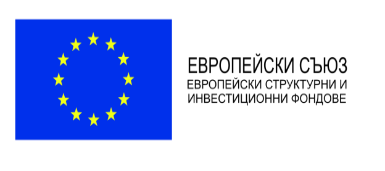 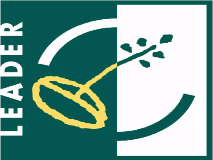 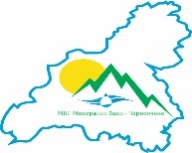 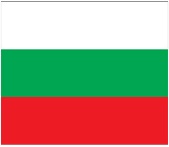 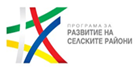 Програма за развитие на селските райони 2014-2020 г.Европейски земеделски фонд за развитие на селските райониПрограма за развитие на селските райони 2014-2020 г.Европейски земеделски фонд за развитие на селските райониСпоразумение №РД 50-188/29.11.2016г. за изпълнение на Стратегия за Водено отобщностите местно развитие на МИГ „Минерални бани – Черноочене“Допълнително споразумение № РД 50-188 от 27.08.2018 г.Допълнително споразумение № РД 50-188 от 07.08.2019 г.Допълнително споразумение № РД 50-188 от 11.09.2020 г.Допълнително споразумение № РД 50-188 от 01.11.2021 г.Допълнително споразумение № РД 50-188 от 18.11.2022 г.Споразумение №РД 50-188/29.11.2016г. за изпълнение на Стратегия за Водено отобщностите местно развитие на МИГ „Минерални бани – Черноочене“Допълнително споразумение № РД 50-188 от 27.08.2018 г.Допълнително споразумение № РД 50-188 от 07.08.2019 г.Допълнително споразумение № РД 50-188 от 11.09.2020 г.Допълнително споразумение № РД 50-188 от 01.11.2021 г.Допълнително споразумение № РД 50-188 от 18.11.2022 г.ПРОГРАМА ЗА РАЗВИТИЕ НА СЕЛСКИТЕ РАЙОНИ 2014 – 2020 Г. МЯРКА 19 ВОДЕНО ОТ ОБЩНОСТИТЕ МЕСТНО РАЗВИТИЕBG06RDNP001-19-596 мярка 7.2 “Инвестиции в създаването, подобряването или разширяването на всички видове малка по мащаби инфраструктура”Измерение 1 – Област на интервенция: 097 Инициативи за водено от общностите местно развитие в градски и селски райони;Измерение 2 – Форма на финансиране: 01 Безвъзмездни средства;Измерение 4 – Механизми за териториално изпълнение: 06 Инициативи за водено от общностите местно развитие.Цялата територия на МИГ „МИНЕРАЛНИ БАНИ – ЧЕРНООЧЕНЕ“Подмярка 7.2 „Инвестиции в създаването, подобряването или разширяването на всички видове малка по мащаби инфраструктура“ има за цел подобряване или разширяването на всички видове малка по мащаби инфраструктура, включително инвестиции в енергия от възобновяеми източници и спестяване на енергия.В рамките на подмярката при изграждането и обновяването на инфраструктурата ще се повиши привлекателността на територията и ще се създадат условия за съхраняване на населените места и осигуряване на работни места.Освен че осигурява по-приветлива среда за живеещите на територията подмярката ще доведе до подобряване на туристическия облик на населените места, особено на тези с туристически потенциал.Ще се търси максимално въздействие на проектите върху населението, което ще се възползва от подобрените основни услуги. Проекти въвеждащи иновативни технологии или инвестиции с екологичен ефект ще бъдат предпочитани при равни други условия. Важно: Индикатори 1, 2 и 5 са на ниво стратегия. МИГ „Минерални бани – Черноочене“, ще следи за постигането на тези индикатори служебно от собствената си база данни. Информация по индикатори 1 и 2 относно броя на подадените, одобрени и неодобрени проекти, както и за стойността на заявените общи допустими разходи и безвъзмездна финансова помощ, е достъпна в публичната среда на ИСУН 2020 – http://2020.eufunds.bg. Информация относно подадените към МИГ проектни предложения и напредъка по изпълнение на СВОМР се публикува и на интернет страницата на МИГ „Минерални бани – Черноочене“ – http://migmineralnibani.com. Кандидатите следва да дадат информация в секция 8 „Индикатори“ от формуляра за кандидатстване в ИСУН 2020 за следните индикатори от СВОМР, ако са приложими към конкретното проектно предложение: Индикатор 3 Проекти реализирани извън общинския център;Индикатор 4 Население на територията на МИГ, което се ползва от подобрените услуги.Общият размер на безвъзмездната финансова помощ по процедурата е 782 577,34 лв.Всеки кандидат може да кандидатства за безвъзмездна финансова помощ като изготвеният от него проект, трябва да се вмества в следните минимални и максимални граници:Минимален и максимален размер на общите допустими разходи:Минималният размер на допустимите разходи за проект е 97 790,00 лева (левовата равностойност на 50 000 евро). Максималният размер на допустимите разходи за проект е до 391 160,00 лева (левовата равностойност на 200 000 евро).Минимален и максимален размер на безвъзмездната финансова помощ /БФП/:Съгласно одобрената СВОМР няма ограничение за минималния размера на БФП за 1 проект.Максималният размер на БФП е до максималния размер на допустимите разходи за 1 проект (определя се на база допустимия максимален интензитет на подпомагането от 100% за проект с максимална стойност на общите допустими разходи, определени в СВОМР). Безвъзмездната помощ за част от допустимите по процедурата дейности и кандидати, подробно описани в Раздел 16 „Приложим режим на минимални/ държавни помощи (ако е приложимо)“, се предоставя при спазване на правилата за „минимална помощ“ по смисъла на Регламент (ЕС) № 1407/2013 на Комисията от 18 декември . относно прилагането на членове 107 и 108 от Договора за функционирането на Европейския съюз към помощта de minimis, публикуван в Официален вестник на ЕС L 352 от 24.12.2013 г.Безвъзмездната финансова помощ получена при условията на Регламент (ЕС) № 1407/2013  не може да надхвърля левовата равностойност на 200 000 евро за предприятие, а за предприятия осъществяващи автомобилни товарни превози – 100 000 евро за период от 3 последователни бюджетни години (две предходни плюс текущата година).По настоящата процедура за предоставяне на БФП се прилага валутен курс 1,9558 лв. за 1 евро.1. За общини, ЮЛНЦ и читалища се предвижда 100% финансиране, в случай че не е налично генериране на приходи. 2. Когато се установи потенциал за генериране на приходи, размерът на финансиране се определя въз основа на анализ разходи и ползи. 3. В случаите, когато размерът на допустимите разходи по инвестициите е в размер до 50 000 евро (97 790 лева) за един обект, който е с установен потенциал за генериране на приходи, се предвижда финансиране в размер на 100%. 4. За ВиК операторите размерът на финансирането се определя въз основа на одобрен индивидуален анализ (ползи-разходи) за съответния регион.Финансова помощ по реда на настоящите Условия за кандидатстване се предоставя в рамките на наличните средства по мярка 7.2 „Инвестиции в създаването, подобряването или разширяването на всички видове малка по мащаби инфраструктура”, включена в СВОМР на МИГ „Минерални бани – Черноочене“, под формата на възстановяване на действително направени и платени допустими разходи.За подпомагане по реда на тази процедура кандидатите представят анализ разходи-ползи (финансов анализ) за определяне размера на интензитета на помощта. Анализът се подава по образец,  утвърден от изпълнителния директор на Държавен фонд „Земеделие“ (Приложение № 12-1 и Приложение № 12-2 към Условията за кандидатстване) и се попълва съгласно указанията, посочени в него. /Определяне на размера на безвъзмездната финансова помощ за проекти, които генерират нетни приходи (приходите за референтния период надвишават разходите): Съгласно образеца на Финансовия анализ в случаите когато Финансовата нетна настояща стойност (FNPV), изчислена на база данните от анализа разходи-ползи, е отрицателна или равна на нула, то интензитетът се определя на 100 на сто от одобрените допустими разходи. Всяка друга стойност на FNPV води до намаляване на интензитета на подпомагане. В този случай максималният размер на финансиране се определя чрез изчисляване на Коефициента на Пропорционално разпределяне на Дисконтираните Нетни Приходи (Pro-Rata) в зависимост от генерираните нетни приходи. Изчислява се по формулата:  Pro-Rata = (DIC-DNR)/DIC), където DIC са Дисконтираните Инвестиционни РазходиDNR са Дисконтираните Нетни Приходи Стойността на Безвъзмездната Финансова Помощ се изчислява като Стойността на Допустимите инвестиционни разходи се умножи с Pro-Rata коефициента.Методологията, която се прилага при изчисленията е Методът на Дисконтираните Парични Потоци (Съгласно Регламент 1303/2013 и Делегиран Регламент 480/2014)./Съфинансиране от бенефициента: Разликата между пълния размер на допустимите за финансово подпомагане разходи и размера на безвъзмездната финансова помощ се осигурява от кандидата и може да бъде само в парична форма.В случаите, когато при прилагане на максимално допустимия интензитет на помощта по мярката, безвъзмездната финансова помощ за един проект ще надвиши разполагаемия финансов ресурс по процедурата (в т.ч. финансовия ресурс за конкретния краен срок за кандидатстване), кандидатът следва да заяви по-нисък от максимално допустимия интензитет на помощта.  Обърнете внимание, че: при интензитет на подпомагане над 50% бенефициентите, които не са възложители по ЗОП, след сключване на договор за БФП, прилагат процедура за избор на изпълнител по реда на ПМС № 160 от 01 юли 2016 г. за определяне правилата за разглеждане и оценяване на оферти и сключването на договорите в процедурата за избор с публична покана от бенефициенти на безвъзмездна финансова помощ от Европейските структурни и инвестиционни фондове, когато прогнозната стойност за строителство (в това число съфинансирането от страна на бенефициента) без данък върху добавената стойност е равна или по-висока от 50 000 лева, а за доставки или услуги (в това число съфинансирането от страна на кандидата), без данък върху добавената стойност, е равна или по висока от 30 000 лева.Общини на територията на МИГ (Минерални бани и Черноочене) - за всички допустими дейности по под-мярката с изключение на дейности, свързани с доизграждане, без ново строителство на канализационната мрежа (в т.ч. и съоръжения за пречистване на отпадъчни води) в агломерации с под 2 000 е. ж. в селските райони; Юридически лица с нестопанска цел - за дейности, свързани със социалната и спортната инфраструктура и културния живот; Читалища - за дейности свързани с културния живот; ВиК оператори - за дейности, свързани с изграждане, реконструкция и/или рехабилитация на водоснабдителни системи и съоръжения в агломерации с под 2 000 е. ж. в селските райони и дейности, свързани с доизграждане, без ново строителство на канализационната мрежа (в т.ч. и съоръжения за пречистване на отпадъчни води) в агломерации с под 2 000 е. ж. в селските райони.1. За да бъдат допустими за подпомагане по процедурата, кандидатите следва:а) да имат седалище и адрес на управление на територията на действие на МИГ „Минерални бани – Черноочене“б) да осъществяват дейностите по проекта на територията на действие на МИГ „Минерални бани – Черноочене“Клон на юридическо лице е допустим ако юридическото лице, открило клона, отговаря на изискванията по букви а) и б).2. Кандидатите читалища следва да бъдат регистрирани по Закона за народните читалища.  Кандидати ЮЛНЦ, вкл. читалища, следва да бъдат вписани в ТР и РЮЛНЦ към Агенция по вписванията.Финансова помощ не може да бъде предоставена на кандидати на помощта, за които бъде установено двойно финансиране или наличие на изкуствено създадени условия.Не е допустим кандидат, който не отговаря на изискванията на чл. 25 ал. 2 от ЗУСЕФСУ и за когото е налице някое от следните обстоятелства, посочени в Заповед № РД 09-359 от 27.04.2020 г., изменена със Заповед № РД 09-442 от 04.06.2020 г. на Заместник-министъра на земеделието, храните и горите:1) е осъден/а с влязла в сила присъда за престъпление по чл. 108а, чл. 159а - 159г, чл. 172, чл. 192а, чл. 194 - 217, чл. 219 - 252, чл. 253 - 260, чл. 301 - 307, чл. 321, 321а и чл. 352 - 353е от Наказателния кодекс;2) е осъден/а с влязла в сила присъда за престъпление, аналогично на тези по т. 1, в друга държава членка или трета страна;3) има задължения за данъци и задължителни осигурителни вноски по смисъла на чл. 162, ал. 2, т. 1 от Данъчно-осигурителния процесуален кодекс и лихвите по тях, към държавата или към общината по седалището на възложителя и на кандидата, или аналогични задължения, съгласно законодателството на държавата, в която кандидатът е установен, доказани с влязъл в сила акт на компетентен орган, освен ако размерът на неплатените дължими данъци или социалноосигурителни вноски е не повече от 1 на сто от сумата на годишния общ оборот за последната приключена финансова година, но не повече от 50 000 лв.;4) е налице неравнопоставеност в случаите по чл. 44, ал. 5 от ЗОП;5) е установено с акт на компетентен орган, че:а) е представил/а документ с невярно съдържание, свързан с удостоверяване липсата на основания за отстраняване или изпълнението на критериите за допустимост и/или подбор/избор;б) е предоставил/а изискваща се информация, свързана с удостоверяване липсата на основания за отстраняване или изпълнението на критериите за допустимост и/или подбор/избор;6) е установено с влязло в сила наказателно постановление или съдебно решение, нарушение на чл. 61, ал. 1, чл. 62, ал. 1 или 3, чл. 63, ал. 1 или 2, чл. 118, чл. 128, чл. 228, ал. 3, чл. 245 и чл. 301 – 305 от Кодекса на труда или чл. 13, ал. 1 от Закона за трудовата миграция и трудовата мобилност или аналогични задължения, установени с акт на компетентен орган, съгласно законодателството на държавата, в която кандидатът е установен;7) е налице конфликт на интереси по смисъла на Регламент (ЕС, Евратом) 2018/1046 на Европейския парламент и на Съвета от 18 юли 2018 година за финансовите правила, приложими за общия бюджет на Съюза, за изменение на регламенти (ЕС) № 1296/2013, (ЕС) № 1301/2013, (ЕС) № 1303/2013, (ЕС) № 1304/2013, (ЕС) № 1309/2013, (ЕС) № 1316/2013, (ЕС) № 223/2014 и (ЕС) № 283/2014 и на Решение № 541/2014/ЕС и за отмяна на Регламент (ЕС, Евратом) № 966/2012, който не може да бъде отстранен;8) е обявен в несъстоятелност или в производство по несъстоятелност, е в процедура по ликвидация, е сключил извънсъдебно споразумение с кредиторите си по смисъла на чл. 740 от Търговския закон, е преустановил дейността си, а в случай че кандидатът е чуждестранно лице – се намира в подобно положение, произтичащо от сходна процедура, съгласно законодателството на държавата, в която е установен;9) е установено, че не е изпълнил/а разпореждане на Европейската комисия за възстановяване на предоставена неправомерна и несъвместима държавна помощ.10) е лице, което лично или в качеството си на собственик, управител или контролиращ друго лице предоставя или е предоставяло консултантски услуги на същата МИГ, свързани с разработването и прилагането на стратегия за ВОМР;Основанията по т. 1, 2, 7 и 10 се отнасят за представляващия/те юридическото лице.Кандидат/получател – община не декларира обстоятелствата по т. 3).Съгласно Заповед № РД 09-647 от 03.07.2019 г., изменена със Заповед № РД 09-903/ 19.09.2019 г. на Ръководителя на УО на ПРСР 2014-2020, не е допустим кандидат/получател на помощ и / или негов законен или упълномощен представител, който не отговаря на следните условия:11) е свързано лице по смисъла на § 1, от допълнителните разпоредби на Търговския закон с представляващ по закон и/или пълномощие, с член на управителния или контролен орган на местната инициативна група или с кмета на съответната община на територията на МИГ.12) е член на колективния управителен орган или на контролния орган на МИГ и не съм свързано лице с член на колективния управителен орган или на контролния орган на МИГ по смисъла на § 1, от допълнителните разпоредби на Търговския закон.13) е свързано лице по смисъла на § 1, от допълнителните разпоредби на Търговския закон с друг член на колективния управителен или представляващ по закон и пълномощие член на колективния управителен орган на МИГ и/или на контролния орган на МИГ или представляващ по закон и пълномощие член на контролния орган на МИГ. Липсата на обстоятелства по т. 1 – т. 10 се доказва с Декларация за липса на основания за отстраняване, по образец (Приложение № 5 от Условията за кандидатстване). Декларацията се представя от представляващия/представляващите кандидата. Когато кандидат е юридическо лице (ЮЛ), декларации се представят и от членовете на колективния им управителен орган, а когато член на колективния управителен орган е юридическо лице, декларация се представя от неговия представител по закон и/или пълномощие, както и временно изпълняващ такава длъжност, както и от лицата с правомощия за вземане на решения или контрол по отношение на кандидата – ЮЛ. Когато кандидат е община, декларацията се представя от кмета на общината;Липсата на обстоятелства по т. 11 – т. 13 се доказва с Декларация за свързаност, по образец (Приложение № 10 от Условията за кандидатстване). Декларацията се попълва от собственик, представляващ по закон или пълномощие или управител на юридическо лице, всеки от съдружниците в търговски дружество, всеки член на настоятелството на читалище или всеки член на управителния съвет на юридическо лице с нестопанска цел. Декларацията не се отнася за публичноправни организации.ВАЖНО! В раздел 24 „Списък на документите, които се подават на етап кандидатстване“ от Условията за кандидатстване се посочват документите, които трябва да се приложат, за да се удостовери допустимостта на кандидата. Условията, за които не е предвиден документ, се проверяват служебно.НеприложимоСтроителство, реконструкция и/или рехабилитация на нови и съществуващи общински пътища, улици, тротоари, и съоръженията и принадлежностите към тях; Дейностите са допустими за подпомагане ако са изградени или реконструирани ВиК системите или не се предвижда да се изграждат или реконструират ВиК системи за период от седем години от датата на кандидатстване. Дейностите за реконструкция и/или рехабилитация на съществуващи общински пътища, и съоръженията, и принадлежностите към тях са допустими за подпомагане ако са от указаните общински пътища в Решение № 236/13.04.2007 г. на МС за утвърждаване списък на общинските пътища и ако в техническата документация е предвидено изграждането и полагането на подземни мрежи за широколентов интернет.Изграждане, реконструкция и/или рехабилитация на водоснабдителни системи и съоръжения в агломерации с под 2 000 е. ж. в селските райони; инвестиции за доизграждане, без ново строителство на канализационната мрежа (в т.ч. и съоръжения за пречистване на отпадъчни води) в агломерации с под 2 000 е. ж. в селските райони; Изграждане и/или обновяване на площи, за широко обществено ползване, предназначени за трайно задоволяване на обществени потребности от общинско значение; Изграждане, реконструкция, ремонт, оборудване и/или обзавеждане на социална инфраструктура за предоставяне на услуги, които не са част от процеса на деинституционализация на деца или възрастни, включително транспортни средства; Реконструкция и/или ремонт на общински сгради, в които се предоставят обществени услуги, с цел подобряване на тяхната енергийна ефективност; Изграждане, реконструкция, ремонт, оборудване и/или обзавеждане на спортна инфраструктура; Изграждане, реконструкция, ремонт, реставрация, закупуване на оборудване и/или обзавеждане на обекти, свързани с културния живот, вкл. мобилни такива, вкл. и дейности по вертикалната планировка и подобряване на прилежащите пространства; Реконструкция, ремонт, оборудване и/или обзавеждане на общинска образователна инфраструктура с местно значение в селските райони.13.2.1. Общи условия за допустимост1. Финансова помощ се предоставя за проекти, които се осъществяват на територията на действие на МИГ „Минерални бани – Черноочене“ – община Минерални бани и община Черноочене.2. Целта на проектните предложения трябва да е в съответствие с целите на настоящата процедура и съответно на СВОМР на МИГ „Минерални бани – Черноочене“. 3. Проектните предложения следва да са в съответствие с приоритетите на Общинския план за развитие на община Минерални бани/община Черноочене за периода 2014-2020 г., което се  удостоверява с решение на Общинския съвет.4. Проектите трябва да отговарят на разпоредбите на Закона за опазване на околната среда, Закона за биологичното разнообразие и/или Закона за водите. Проектите, попадащи в територии от Натура 2000, трябва да съответстват на разпоредбите на Закона за биологичното разнообразие и съответните подзаконови нормативни актове за неговото прилагане.     5. Проектите се изпълняват върху имот – собственост на кандидата, за което се прилага документ за собственост. Когато имотът не е собственост на кандидата се прилагат: 5.1.  Документи за учредено право на строеж върху имота за срок не по-малко от 6 години, считано от датата на подаване на проектното предложение, когато е учредено срочно право на строеж – в случай на кандидатстване за разходи за строително-монтажни работи за изграждане на нов строеж, надстрояване и/или пристрояване на съществуващ строеж, за които се изисква разрешение за строеж, съгласно Закона за устройство на територията (ЗУТ);5.2.  Документи за ползване на имота за срок не по-малко от 6 години, считано от датата на подаване на проектното предложение – в случай на кандидатстване за разходи за:а) закупуване и/или инсталиране на оборудване, обзавеждане и съоръжения, и/или обновяване на сгради и/или помещения, за които не се изисква издаване на разрешение за строеж съгласно ЗУТ;б) строително-монтажни работи извън случаите, когато е необходимо учредено право на строеж върху имота за срок не по-малко от 6 години считано от датата на подаване на проектното предложение (случаите по т. 5.1.).Документът за ползване трябва да е вписан в служба по вписванията към Агенцията по вписванията. Договорите за наем следва да са с нотариална заверка на подписите.Документи по т. 5 не се изискват при кандидатстване за подпомагане за закупуване на транспортни средства, допустими по процедурата (обслужващи социална инфраструктура или мобилни обекти, свързани с културния живот). Документите по т. 5 не се изискват за обекти, посочени в чл. 56, ал. 2 от Закона за общинската собственост. 6. Към проектите, включващи разходи за СМР, се прилагат:а) заснемане на обекта/съоръжението и/или архитектурен план на сградата, съоръжението, обекта, който ще се изгражда, ремонтира или обновява, когато за предвидените СМР не се изисква одобрен инвестиционен проект съгласно ЗУТ;б) одобрен инвестиционен проект, изработен във фаза „Технически проект” или „Работен проект” в съответствие с изискванията на ЗУТ и Наредба № 4 от 2001 г. за обхвата и съдържанието на инвестиционните проекти (ДВ, бр. 51 от 2001 г.), когато за предвидените СМР се изисква одобрен инвестиционен проект съгласно ЗУТ;в) подробни количествени сметки за предвидените СМР, заверени от правоспособно лице;г) влязло в сила разрешение за строеж, когато издаването му се изисква съгласно ЗУТ;д) становище на главния архитект, че строежът не се нуждае от издаване на разрешение за строеж, когато издаването му не се изисква съгласно ЗУТ;е) подписани от кандидата подробни количествено-стойностни сметки (КСС). 7. Проектите, които включват разходи за преместваеми обекти, се придружават с разрешение за поставяне, издадено в съответствие със ЗУТ. 8. Към проектите, включващи разходи за строително-монтажни работи, когато обектите са недвижими културни ценности, се изискват допълнително към документите по т. 6:8.1. Удостоверение от Националния институт за недвижимо културно наследство за статута на обекта като недвижима културна ценност. 8.2. Заверка с печат върху графичните материали на проектната документация от Министерството на културата, изготвена по реда на глава 23 от Наредба № 4 от 2001 г. за обхвата и съдържанието на инвестиционните проекти; 8.3. Съгласуване с Министерството на културата с писмено становище;8.4. За тези обекти, освен графично, се извършва и фотозаснемане на обекта. Дейностите по проектиране и изпълнение на инвестиционните проекти за обекти недвижими културни ценности, в които ще се извършват дейности по реставрация, се осъществяват от лица или под непосредственото ръководство на лица, вписани в регистъра по чл. 165 от Закона за културното наследство (ЗКН).9. За инвестиции в съоръжения и принадлежности, оборудване и/или обзавеждане и  транспортни средства/мобилни обекти се прилагат Технически спецификации. 10. Дейностите и инвестициите по проекта, за които се изисква лицензиране, разрешение и/или регистрация за извършване на дейността/инвестицията съгласно българското законодателство, се подпомагат само ако са представени съответните лицензи, разрешения и/или документ, удостоверяващ регистрацията, когато това обстоятелство не е проверимо в публични регистри. При наличие на публичен регистър, оценителната комисия извършва служебна проверка в него за оценка на съответствието с изискването. Това се отнася за случаите, в които подпомаганата дейност се упражнява от кандидата към датата на подаване на проектното предложение. В останалите случаи документите следва да се представят към момента на заявката за окончателно плащане. 11. За определяне на размера на интензитета на подпомагане и допустимостта на проекта при проекти, които генерират нетни приходи кандидатите представят Анализ разходи-ползи (финансов анализ). За да получи проектът финансиране в размер на 100% е необходимо Финансовата нетна настояща стойност (FNPV) да е отрицателна или равна на нула.  Ако FNPV е по-голяма от 0 това води до намаляване на интензитета на подпомагане. (Ограничението не се прилага за проекти, генериращи приходи, при които размерът на допустимите разходи по инвестициите е до 50 000 евро). За проекти генериращи нетни приходи (печалба), освен FNPV се изчислява и FRR (Финансовата вътрешна норма на възвръщаемост на инвестицията).  FRR следва да бъде по-малка или равна на дисконтовата норма /4%/, за да се счита че проектът е нежизнеспособен и има нужда от безвъзмездно финансиране.13.2.2. Специфични условия за допустимостА. За дейности за „Строителство, реконструкция и/или рехабилитация на нови и съществуващи общински пътища, улици, тротоари, и съоръженията и принадлежностите към тях“:1. Дейностите са допустими за подпомагане ако са изградени или реконструирани ВиК системите или не се предвижда, да се изграждат или реконструират ВиК системи за период от седем години от датата на сключване на административния договор. Кандидатът представя декларация в свободен текст за изпълнението на изискването. 2. Дейностите за реконструкция и/или рехабилитация на съществуващи общински пътища, и съоръженията, и принадлежностите към тях са допустими за подпомагане ако са от указаните общински пътища в Решение № 236/13.04.2007 г. на МС за утвърждаване списък на общинските пътища и последващите му изменения и допълнения ( https://www.mrrb.bg/bg/spisuk-na-obstinskite-putista/).3. Дейностите за реконструкция и/или рехабилитация на съществуващи общински пътища, и съоръженията, и принадлежностите са допустими ако в техническата документация е предвидено изграждането и полагането на подземни мрежи за широколентов интернет (изграждане на защитни тръби и защитени шахти, положени в подземна инфраструктура) или тези мрежи и съоръжения вече са изградени. Б. За дейности за „Изграждане, реконструкция и/или рехабилитация на водоснабдителни системи и съоръжения в агломерации с под 2 000 е.ж. в селските райони; инвестиции за доизграждане, без ново строителство на канализационната мрежа (в т.ч. и съоръжения за пречистване на отпадъчни води) в агломерации с под 2 000 е.ж. в селските райони“:1. Подпомагат се проекти за дейности за водоснабдителни системи и съоръжения (ВСС) и канализационни мрежи (КМ), които:1.1. се осъществяват на територията на агломерации с под 2000 е.ж. (еквивалентни жители)   на територията на община Минерални бани/община Черноочене, в случай че същите са обслужвани от консолидиран ВиК оператор;1.2. не противоречат на плановете за управление на речните басейни; 1.3. са съгласувани от съответния консолидиран ВиК оператор (в случай на кандидат община) или са съгласувани от общинския съвет (в случай на кандидат ВиК оператор), което се удостоверява с решение на общинския съвет; 1.4. ВиК оператора е поел ангажимент да участва във всеки важен етап от строителството като извършва мониторинг на изпълнението на проекта (за проекти при които бенефициент е общината). 2. Инвестиционният проект за ВСС може да включва: изграждането и/или реконструкцията/рехабилитацията на сградни водопроводни отклонения в частта, която не е собственост на частни лица. реконструкция и/или рехабилитация върху цялата ширина на съществуващите тротоар/и, пътна и/или улична настилка, нарушени в резултат на изкопните работи. 3. Дейностите за доизграждане на канализационна мрежа са допустими:ако е предвидено след доизграждането ѝ тя да бъде свързана към съществуващата КМ.имат разрешително за ползване на водния обект за заустване на отпадъчните води и се постигат целите, поставени в разрешението за заустване и/или други необходими разрешителни по Закона за водите.За проекти, включващи дейности за доизграждане на канализационна мрежа,  към момента на въвеждането в експлоатация на новите активи следва да е осигурено пречистване на отпадъчните води (съгласно чл. 127 от Закона за водите). Съответствието с изискването се проверява на етап подаване на искане за плащане.В. За дейности за „Изграждане, реконструкция, ремонт, оборудване и/или обзавеждане на социална инфраструктура за предоставяне на услуги, които не са част от процеса на деинституционализация на деца или възрастни, включително транспортни средства“:Подпомагат се проекти, ако:1. се кандидатства за социални услуги съгласно чл. 36, ал. 2 или 5 (отм. с ДВ, бр. 98 от 2020) от Правилника за прилагане на Закона за социално подпомагане (ДВ, бр. 133 от 1998 г.) до 1 януари на годината, следваща приемането на Националната карта на социалните услуги. Ако се кандидатства след 1 януари на годината, следваща приемането на Националната карта на социалните услуги, дейностите трябва да са в обхвата на чл. 15 от Закона за социалните услуги (ДВ. бр. 24 от 22 Март 2019 г.) и да са включени в Националната карта на социалните услуги за съответната община или в решение на Общинския съвет за създаване на социалната услуга, финансирана от общинския бюджет.2. Дейностите, включени в проектите, са придружени с обосновка за необходимостта и устойчивостта, включително начина на финансиране, на съответната социалната услуга след изграждане/оборудване на инфраструктурата. Г. За дейности за „Реконструкция и/или ремонт на общински сгради, в които се предоставят обществени услуги, с цел подобряване на тяхната енергийна ефективност“:Подпомагат се проекти, които подобряват енергийната ефективност на сгради за предоставяне на обществени услуги, за които е представено обследване за енергийна ефективност придружено от валиден сертификат за енергийни характеристики на сграда в експлоатация, изготвени по реда на чл. 48 от Закона за енергийната ефективност и Наредба № Е-РД-04-1 от 2016 г. за обследване за енергийна ефективност, сертифициране и оценка на енергийните спестявания на сгради (ДВ, бр. 10 от 2016 г.).    Д. За дейности за „Реконструкция, ремонт, оборудване и/или обзавеждане на общинска образователна инфраструктура с местно значение в селските райони“.1. Дейностите са допустими ако обектът от общинската образователна инфраструктура е предназначен за функционирането на институция от системата на училищното или предучилищното образование по ЗПУО,  финансирани чрез общинския бюджет. 2. Институцията следва да е включена в публичен регистър на институциите в системата на предучилищното и училищното образование по чл. 345 или чл. 346 от Закона за предучилищното и училищното образование, от който да е видно видът и начинът на финансирането ѝ. В случай че обектът не фигурира в някой от регистрите по чл. 345 и 346 от ЗПУО, за да е допустима дейността е необходимо да се представят: 1) Заповед на министъра на образованието и науката  или за откриване, преобразуване или промяна училището или писмо от министъра на образованието и науката, удостоверяващо статута му и финансиращия орган.2) Заповед на кмета на общината и решение на общинския съвет за откриване, преобразуване или промяна на общинската детска градина или център за подкрепа за личностно развитие  или писмо от министъра на образованието и науката, удостоверяващо статута и финансиращия орган на детската градина.Недопустими дейности по настоящата процедура са:
1. За които има постановен административен акт по реда на Закона за опазване на околната среда и/или по чл. 31 от Закона за биологичното разнообразие за неодобряване осъществяването/ несъгласуване на инвестиционното  предложение /плана /програмата/ проекта или за прекратяване на процедурата, включително и поради недопустимост спрямо режими, определени в утвърдени планове за управление на речните басейни.2. Които се извършват на терени, които подлежат на рекултивация съгласно чл. 11, ал. 1 от Закона за опазване на земеделските земи и не се изпълняват мерките, предвидени в проекта по чл. 11, ал. 2 или 3 от същия закон.3. По които дейностите по настоящите Условия за кандидатстване, включени в проектите, са били физически започнати и/или извършени преди подаване на проектното предложение, независимо дали всички свързани плащания не са извършени.4. Които след изпълнение на дейностите по проекта няма да доведат до използване на обекта на инвестицията по предназначение и/или въвеждане на обекта на инвестицията в експлоатация в случаите, когато това е задължително съгласно ЗУТ и подзаконовите актове за неговото прилагане.5. Които включват само принадлежности за дейности за строителство, реконструкция и/или рехабилитация на нови и съществуващи улици и тротоари и съоръженията и принадлежностите към тях или дейности за строителство, реконструкция и/или рехабилитация на нови и съществуващи общински пътища и съоръженията и принадлежностите към тях, с изключение на енергозахранващите и осветителните съоръжения и тела.Безвъзмездна финансова помощ не се предоставя и за:1. За дейности, допустими за подпомагане по мерки от ПРСР 2014 - 2020, различни от подмярка 7.2. „Инвестиции в създаването, подобряването или разширяването на всички видове малка по мащаби инфраструктура“ на мярка 7 „Основни услуги и обновяване на селата в селските райони“.2. За дейности, допустими за подпомагане съобразно демаркационната линия с Оперативна програма „Региони в растеж“ 2014 – 2020, Оперативна програма „Развитие на човешките ресурси“ 2014 – 2020, Оперативна програма „Наука и образование за интелигентен растеж“ 2014 – 2020, описана в ПРСР 2014 – 2020.3. За дейности, предвиждащи инвестиции в държавна или общинска инфраструктура за здравеопазване;4. За дейности които включват обекти с предоставен от министъра на културата статут на недвижима културна ценност с категория „национално значение“ или „световно значение“. 5. По отношение на допустимата по мярка 7.2. дейност „Изграждане, реконструкция, ремонт, реставрация, закупуване на оборудване и/или обзавеждане на обекти, свързани с културния живот, вкл. мобилни такива, вкл. и дейности по вертикалната планировка и подобряване на прилежащите пространства“ по настоящата процедура не са допустими дейности:  А) които са допустими по Подмярка 7.5 „Инвестиции за публично ползване в инфраструктура за отдих, туристическа инфраструктура” от СВОМР на МИГ „Минерални бани – Черноочене“, насочени към оползотворяване на туристическите ресурси на територията на МИГ, посредством подкрепа за инфраструктура за отдих, туристическа информация и малка по мащаби туристическа инфраструктура за публично ползване. Когато основното предназначение на инвестицията е за туристически цели и/или основната цел на проекта е привличане на туристи (инвестиции в туристически атракции)  проектът е допустим по подмярка 7.5 и съответно не е допустим по настоящата подмярка 7.2. Б) които са допустими по подмярка 7.6. „Проучвания и инвестиции, свързани с поддържане, възстановяване и подобряване на културното и природното наследство на селата” от СВОМР на МИГ „Минерални бани – Черноочене“: Б.1) за възстановяване, реставрация, ремонт и/или реконструкция на сгради с религиозно значение, в това число и дейности по вертикалната планировка и подобряване на прилежащите пространства; Б.2) оборудване и/или обзавеждане на сгради свързани с културния живот когато активите са предназначени за провеждането на конкретно събитие и дейност за изследване, поддържане, възстановяване, популяризиране и подобряване на културното наследство, допустими по подмярка 7.6. от СВОМР.Читалищата са допустими получатели по настоящата процедура само за дейности за ремонт (СМР) на съществуващи сгради, свързани с културния живот, без оборудване и обзавеждане. 6. Не се предоставя финансова помощ за хазарт, финансови услуги, голф.  7. За проектите, които кандидатстват за финансова помощ по режим de minimis не са допустими сектори и дейности, определени за недопустими в Регламент (ЕС) № 1407/2013 на Комисията от 18 декември 2013 година относно прилагането на членове 107 и 108 от Договора за функционирането на Европейския съюз към помощта deminimis, включително дейности, посочени в чл. 1, параграф 1, буква „г“ и „д“ от Регламент (ЕС) 1407/2013.  8. Не се финансират дейности, чието изпълнение е стартирало преди подаване на проектното предложение, с изключение на дейностите, свързани с подготовка на проектното предложение  (условието се проверява чрез извършване на проверка на място за инвестициите включващи СМР и декларация към формуляра за кандидатстване – за всички останали инвестиции).9. Финансова помощ не се предоставя за проекти, които след изпълнение на дейностите по проекта няма да доведат до използване на обекта на инвестицията по предназначение и/или въвеждане на обекта на инвестицията в експлоатация в случаите, когато това е задължително съгласно ЗУТ и подзаконовите актове за неговото прилагане. 10. Не е допустим за подпомагане проект, който включва само разходи за нематериални активи. 11. Не се подпомагат проекти, които не отговарят на европейското и национално законодателство в областта на дейностите, включени в проекта.Допустими по процедурата са разходи за:РАЗХОДИ ЗА СТРОИТЕЛНО-МОНТАЖНИ РАБОТИ (СМР)а) Изграждането, включително отпускането на лизинг, или подобренията на недвижимо имущество; РАЗХОДИ ЗА МАТЕРИАЛНИ АКТИВИб) Закупуването или вземането на лизинг на нови машини и оборудване, обзавеждане до пазарната цена на актива; РАЗХОДИ ЗА УСЛУГИв) Общи разходи, свързани с изброените по- горе, например хонорари на архитекти, инженери и консултанти, хонорари, свързани с консултации относно екологичната и икономическата устойчивост на проекта. Разходите по т. в) не трябва да надхвърлят 12% от сумата на разходите по т. а), б) и г).Разходите за консултации, включени като допустим разход в т. г), отнасящи се за попълване на анализ разходи-ползи (финансов анализ), извършване на предпроектни проучвания и окомплектоване на пакета от документи и консултантски услуги, свързани с изпълнението и отчитане на дейностите по проекта до изплащане на помощта, не следва да надхвърлят общо 5 на сто от стойността на допустимите разходи по т. а), б) и г).Забележка: Съгласно раздел 16 от Условията за кандидатстване финансирането по проектите при някои дейности може да бъде както „непомощ“, така и помощ по смисъла на Регламент № 1407/2013 , т.е. в режим „de minimis“. В секция 5 „Бюджет“ във Формуляра за кандидатстване в ИСУН 2020, всеки от горепосочените разходи се въвежда в режим „Неприложимо“ , т.е „непомощ“ или в режим на помощ „de minimis“. Режимът на помощта се посочва и в Таблицата за допустимите инвестиции и разходи (ТДИД). Кандидатите следва да попълват съответните редове от бюджета, в зависимост от режима помощ, който е относим към техния проект.РАЗХОДИ ЗА НЕМАТЕРИАЛНИ АКТИВИг) Нематериални инвестиции: придобиването или развитието на компютърен софтуер и придобиването на патенти, лицензи, авторски права, търговски марки. Разходите по т. „в“ не трябва да надхвърлят 12% от сумата на разходите по т. „а“, „б“ и „г“. Оперативните разходи, свързани с предоставянето на услугите са недопустими за подпомагане по подмярката. Разходи различни от посочените в т. „б“, свързани с договора за лизинг, например марж на лизингодателя, разходи за рефинансиране на лихви, административни разходи и разходи за застраховка са недопустими за подпомагане по подмярката. По смисъла на чл.20, ал.1, т.1 от Наредба № 22, посочените разходи са инвестиционни и за тях се отбелязва в колона 3 на Таблица за допустимите инвестиции и дейности (ТДИД) - Приложение № 2 към Условията за кандидатстване, че се отнасят към група разход „чл.20, ал.1, т.1 Инвестиционни разходи по чл.45 от Регламент (ЕС) № 1305/2013”.1. Разходите по проекта, с изключение на разходите по т. в) от Раздел 14.1 „Допустими разходи“, са допустими ако са извършени след подаване на проектното предложение. Разходите по т. в) от Раздел 14.1 „Допустими разходи“ са допустими, ако са извършени не по-рано от 1 януари 2014 г., независимо дали всички свързани с тях плащания са направени. 2. Разходи за закупуване на транспортни средства по подмярка 7.2. са допустими, единствено за следните дейности:2.1. „изграждане, реконструкция, ремонт, оборудване и/или обзавеждане на социална инфраструктура за предоставяне на услуги, които не са част от процеса на деинституционализация на деца или възрастни, включително транспортни средства“;2.2. „изграждане, реконструкция, ремонт, реставрация, закупуване на оборудване и/или обзавеждане на обекти, свързани с културния живот, вкл. мобилни такива, вкл. и дейности по вертикалната планировка и подобряване на прилежащите пространства“.„Мобилни обекти“ са моторни превозни средства, които не позволяват използването им за други цели освен изключително и само за осъществяване на дейности за предоставяне на услуги, свързани с културния живот.Транспортните средства /мобилни обекти са допустими само ако са оборудвани за целите на инвестицията и се използват за тези цели. 3. Непредвидени разходи за строително-монтажни работи (СМР) по т. а) от Раздел 14.1  са допустими в размер до 5 на сто от разходите, свързани с прякото изпълнение на строително-монтажните работи, включени в КСС.  4. Разходът за ДДС е допустим по проекта, в случай че не подлежи на възстановяване от компетентен орган по приходите съгласно разпоредбите на Закона за данък върху добавената стойност, поет e действително и окончателно от кандидата, и когато  същият не е освободен от данък съгласно чл. 3, ал. 5 от ЗДДС. В този случай разходът за ДДС се включва към съответното бюджетно перо в секция 5 „Бюджет“ на Формуляра за кандидатстване и в Таблица за допустимите инвестиции и дейности.  Кандидат – община не заявява в проектното предложение разходи за Данък добавена стойностна, като същите не се включват към съответното бюджетно перо в секция 5 „Бюджет“ на електронния Формуляр за кандидатстване и в Таблица за допустимите инвестиции. Финансирането на разходи за ДДС на общини по одобрени за подпомагане проекти по ПРСР 2014 - 2020 се урежда ежегодно в Закона за държавния бюджет и подзаконови нормативни актове.5. Определяне на стойността/Основателност на разходитеДопустими са само основателни разходи, включени в проектното предложение до пазарната им стойност или до определените от ДФЗ референтни разходи за допустими за финансиране активи, дейности и услуги. Комисията за подбор на проектни предложения и РА извършва оценка на основателността на предложените за финансиране разходи. Окончателният размер на допустимите разходи се определя от ДФЗ – РА след извършване на оценка на основателността на предложените за финансиране разходи чрез съпоставяне на предложените разходи с определените от РА референтни разходи за допустими за финансиране активи и услуги и/или сравняване на оферти. Списък с наименованията на активите, дейностите и услугите, за които са определени референтни разходи от ДФ „Земеделие“, са приложени към настоящите условия за кандидатстване – Приложение №  17.5.1. В случай че разходът, за който се кандидатства с проектното предложение, е включен в списък с референтни разходи на ДФ „Земеделие“, публикуван към настоящата процедура, то кандидатът попълва посочения код на референтния разход в Таблицата за допустими инвестиции и дейности по образец – Приложение № 2 и представя минимум една независима оферта, отговаряща на посочените по-долу изисквания. В случай че разходът, за който се кандидатства не е включен в списък с референтни разходи на ДФ „Земеделие“ – Приложение № 17, то кандидатът следва да извърши пазарно проучване за гарантиране на пазарна цена на съответния актив/услуга/строителство. Пазарното проучване включва осигуряването на най-малко три съпоставими независими оферти/индикативни оферти в оригинал.  „Независими оферти“ са оферти, подадени от лица, които не се намират в следната свързаност помежду си или спрямо кандидата:  а) едното участва в управлението на дружеството на другото; б) съдружници; в) съвместно контролират пряко трето лице; г) участват пряко в управлението или капитала на друго лице, поради което между тях могат да се уговарят условия, различни от обичайните; д) едното лице притежава повече от половината от броя на гласовете в общото събрание на другото лице; е) лицата, чиято дейност се контролира пряко или косвено от трето лице – физическо или юридическо; ж) лицата, едното от които е търговски представител на другото.  „Съпоставими оферти“ са оферти, които отговарят на запитването за оферта на кандидата и съдържат:а) общ капацитет на оборудването/обзавеждането – в случаите, когато се кандидатства за разходи за закупуване на оборудване;б) количествено-стойностни сметки – в случаите, когато се кандидатства за разходи за извършване на строително-монтажни работи.Изискването за представяне на три оферти не се прилага за разходи, извършени преди подаването на проектното предложение, за които е проведена обществена поръчка и/или е сключен договор по реда на ЗОП. 5.2. Изисквания към офертите Оферти и ценови предложения се набират по изпратено запитване, чието минимално съдържание е определено в образец – Приложение № 16.Офертите трябва да съдържат минимум наименование, адрес и ЕИК на оферента, срока на валидност на офертата, датата на издаване на офертата, подпис (за оференти физически лица) или подпис и печат на оферента (за оференти юридически лица), подробна техническа спецификация на активите/услугите, цена в левове или евро с посочен данък върху добавената стойност (ДДС). В случаите на инвестиции за строително-монтажни работи към офертите се прилагат и количествено-стойностни сметки, които се представят във формат „pdf“ и „excel“.Важно! Участниците на пазара, предлагащи индикативните оферти, следва да декларират, че са информирани, че нямат предимство пред останалите участници при провеждането на процедура за избор на изпълнител съгласно Закона за обществените поръчки (в случай че кандидатът е възложител по ЗОП) или че са информирани, че нямат предимство пред останалите участници при провеждането на процедура за избор на изпълнител съгласно ПМС 160 от 2016 г. (в случай че са изпълнени условията на чл. 50, ал. 2 от Закона за управление на средствата от европейските фондове при споделено управление и ще бъде провеждана процедура за избор с публична покана след сключване на договор за БФП).5.3. Изисквания към оферентите: Оферентите, когато са местни лица, трябва да са вписани в Търговски регистър и регистър на ЮЛНЦ към Агенцията по вписванията, а оферентите – чуждестранни лица, следва да представят документ за правосубектност съгласно националното им законодателство. Оферентите на строително-монтажни работи, местни и чуждестранни лица, трябва да бъдат вписани в Централен професионален регистър на строителя съгласно Закона за Камарата на строителите и да могат да извършват строежи и/или отделни видове строителни и монтажни работи от съответната категория съгласно изискванията на чл. 3, ал. 2 от Закона за Камарата на строителите. Изискването за вписване в Търговския регистър и регистъра на ЮЛНЦ към Агенцията по вписванията не се прилага за Националната служба за съвети в земеделието и физически лица, предоставящи услуги по т. г) от Раздел 14.1 „Допустими разходи“ (разходи, свързани с проекта, например хонорари на архитекти, инженери и консултанти, хонорари, свързани с консултации относно екологичната и икономическата устойчивост и др.).5.4. Избор на оферта и определяне стойността на разхода, когато разходите не са включени в списъка с референтни цени на ДФЗЗабележка: В случай че бенефициентът не е възложител по чл. 5 и чл. 6 от ЗОП, същият провежда процедура за избор на изпълнител по реда на ПМС № 160 от 2016 г., след сключване на административния договор, когато: - интензитетът на помощта е по-висок от 50% за разходите за строителство, в т. ч. съфинансирането от страна на бенефициента, без данък върху добавената стойност, на стойност равна или по-висока от 50 000 лв. - интензитетът на помощта е по-висок от 50% за разходи за доставки или услуги, в т. ч. съфинансирането от страна на бенефициента, без данък върху добавената стойност, на стойност равна или по-висока от 30 000 лв. ВАЖНО!Кандидати за финансова помощ, които са възложители по ЗОП събират оферти чрез прилагане на принципа на пазарни консултации съгласно ЗОП, като публикуват на профила на купувача информация относно вида на инвестицията, която ще бъде заявена за финансиране, придружена от техническа спецификация с посочени минимални параметри или подробно описание на актива. Кандидатите определят подходящ срок за получаване на оферти, който не може да бъде по-кратък от 5 работни дни. Когато кандидат за финансова помощ не е възложител по смисъла на Закона за обществените поръчки и са изпълнени условията на чл. 50, ал. 2  от ЗУСЕФСУ, при реализация на проекта провежда процедура за избор на изпълнител по реда на Постановление на Министерския съвет № 160 от 1 юли 2016 г. за определяне правилата за разглеждане и оценяване на оферти и сключването на договорите в процедурата за избор с публична покана от бенефициенти на безвъзмездна финансова помощ от Европейските структурни и инвестиционни фондове (ДВ, бр. 52 от 2016 г.). В този случай, при подаване на проектното предложение, кандидатът представя една независима оферта в оригинал за всеки заявен за финансиране разход от Раздел 14.1 „Допустими разходи“, който към датата на подаване на проектното предложение е включен в списък с определени референтни цени или най-малко три съпоставими независими оферти в оригинал за всеки заявен за финансиране разход от Раздел 14.1 „Допустими разходи“, който към датата на подаване на проектното предложение не е включен в списък с определени референтни цени.Когато кандидат/ получател на финансова помощ не е възложител по смисъла на Закона за обществените поръчки и в случай, че планираните инвестиции по проекта не отговарят на условията определени в чл. 50, ал. 2 от ЗУСЕФСУ, при подаване на проектното предложение се представят най-малко три съпоставими независими оферти за всеки заявен за финансиране разход от Раздел 14.1 „Допустими разходи“.Кандидатът представя една независима оферта, в оригинал, за всеки заявен за финансиране разход от Раздел 14.1 „Допустими разходи“, който към датата на подаване на проектното предложение е включен в списък с определени референтни цени. Списък с наименованията на активите, дейностите и услугите, за които са определени референтни разходи, е приложен към настоящите условия за кандидатстване - Приложение № 17. Във всички останали случаи, извън описаните по-горе, за всеки заявен за финансиране разход от Раздел 14.1 „Допустими разходи“, при подаване на проектното предложение, кандидатът представя най-малко три съпоставими независими оферти. Кандидатът представя и решение за определяне на стойността на разхода, за който се кандидатства; решение за избор на доставчика/изпълнителя, запитване за оферта по образец съгласно приложение № 16, а когато не е избрал най-ниската оферта – писмена обосновка за мотивите, обусловили избора му.Минималното  съдържание  на  офертите  е: наименование  на  оферента,  срок  на  валидност  на  офертата,  дата  на  издаване  на офертата, подпис и печат на офертата, техническо предложение, ценово предложение в левове без  ДДС  и с  посочен  ДДС. Оферентите, когато са местни лица, трябва да са вписани в търговския регистър, а оферентите – чуждестранни  лица,  следва  да  представят  документ  за  правосубектност съгласно националното  им  законодателство.  Оферентите  на  строително-монтажни  работи, местни  и чуждестранни  лица,  трябва  да  бъдат  вписани  в  Централен  професионален регистър  на строителя  съгласно  Закона  за  Камарата  на  строителите  и  да  могат  да извършват  строежи и/или  отделни видове  строителни  и  монтажни  работи  от  съответната категория  съгласно изискванията на чл. 3, ал. 2 от Закона за Камарата на строителите. Изискването  за  вписване  в  търговския  регистър  не  се  прилага  за  физически  лица, предоставящи услуги по т. в) от Раздел 14.1 „Допустими разходи“.Оферентите следва да декларират, че няма да ползват предимство пред останалите участници при последващо провеждане на процедура за избор на изпълнител съгласно Постановление № 160 на МС от 01.07.2016 г., в случай че са изпълнени условията на чл. 50, ал. 2 от Закона за управление на средствата от европейските фондове при споделено управление (когато кандидатът планира да проведе процедура по реда на Постановление № 160 на МС от 01.07.2016 г.). ВАЖНО!!!ДФЗ прави окончателна проверка за допустимост и за съответствие на предложените за финансиране проектни предложения към съответната процедура за подбор с европейското право и националните правила, ПРСР 2014 - 2020 г. и със стратегията за ВОМР, с правилата за държавни помощи, включително извършва проверка за двойно финансиране, за основателност на предложените за финансиране разходи и други.Когато кандидатът не е възложител по ЗОП (с изключение на общите разходи, възложени преди подаване на проекта) или не е задължен да провежда публична покана по чл. 50 от ЗУСЕФСУ, кандидатът сключва договор (предварителен или окончателен) с избрания изпълнител. Договорът се сключва за услуги/работи/доставки за всеки обект на инвестицията/предмет на дейността с детайлно описание на техническите характеристики, включително с посочени марка и модел, цена в левове или евро, срок, количество и начин на доставка, срок за изпълнение, ведно с подробна количествено-стойностна сметка (за договори включващи СМР), която да е във формат pdf и excel. В договорите се описва ДДС. 6. Други изисквания За разходите по т. в) от Раздел 14.1 „Допустими разходи“ (разходи, свързани с проекта, в т.ч. хонорари на архитекти, инженери и консултанти, хонорари, свързани с консултации относно екологичната и икономическата устойчивост), възложени преди датата на подаване на проектното предложение, кандидатите, които се явяват възложители по чл. 5 и 6 от ЗОП, при подаване на проектното предложение представят всички документи от проведената съгласно изискванията на Закона за обществените поръчки процедура за избор на изпълнител и/или сключените договори с изпълнители. За разходи, които са извършени преди датата на подаване на проектното предложение и след 1 януари 2014 г., за предпроектни проучвания, такси, възнаграждение на архитекти, инженери и консултантски услуги се представят фактури, придружени с платежни нареждания и банкови извлечения. Закупуването чрез финансов лизинг на активите е допустимо, при условие че бенефициентът стане собственик на съответния актив не по-късно от датата на подаване на искането за междинно или окончателно плащане за същия актив.Недопустими за финансиране са разходите, определени в Наредба № 22 от 14.12.2015 г. за прилагане на подмярка 19.2 „Прилагане на операции в рамките на стратегии за Водено от общностите местно развитие“ на мярка 19 „Водено от общностите местно развитие“ от Програмата за развитие на селските райони за периода 2014 – 2020 г. Не е допустимо финансиране на разходи:1. определени като недопустими в ПМС № 189 от 28 юли 2016 г. за определяне на национални правила за допустимост на разходите по програмите, съфинансирани от европейските структурни е инвестиционни фондове, за програмен период 2014 – 2020 г.;2. определени като недопустими в указанията по § 3 от заключителните разпоредби на ПМС № 161 за общите изисквания към стратегиите, които ще се финансират по съответните програми;3. за лихви по дългове;4. разходи за закупуване на земя и сгради;5. за обикновена подмяна и поддръжка;6. за лихви и комисиони, печалба на лизинговата компания, разходи по лихви за рефинансиране, оперативни и застрахователни разходи по лизингов договор;    7. за лизинг освен финансов лизинг, при който получателят на помощта става собственик на съответния актив не по-късно от датата на подаване на искане за междинно или окончателно плащане за същия актив; Разходи различни от посочените в т. 2 на Раздел 14.1. „Допустими разходи“, свързани с договора за лизинг, например марж на лизингодателя, разходи за рефинансиране на лихви, административни разходи и разходи за застраховка са недопустими за подпомагане по подмярката;8. за режийни разходи;9. за застраховки;10. за закупуване на машини, съоръжения и оборудване втора употреба;11. извършени преди 1 януари 2014 г.;12. за принос в натура;13. за закупуване на транспортни, включително превозни средства ако не са оборудвани за целите на инвестицията и закупуването им не е посочено като допустимо в Раздел 13.1. „Допустими дейности“;14. за инвестиция, за която е установено, че ще оказва отрицателно въздействие върху околната среда;15. извършени преди подаването на проектното предложение, независимо дали всички свързани плащания са извършени, с изключение на разходите за предпроектни проучвания, възнаграждение на архитекти, инженери и консултантски услуги, извършени след 1 януари 2014 г.;16. за строително-монтажни работи, извършени преди посещение на място от МИГ;17. надвишаващи определените по реда на чл. 41 от ПМС № 189 референтни разходи;18. обезщетения за отчуждаване на имоти;19. разходи, свързани с плащания в брой;     20. текущи (оперативни) разходи, включително разходи за наеми, свързани с предоставянето на услугите;21. за неустойки, гаранции,  банкови и административни такси, изплащане и рефинансиране на лихви;22. за закупуване на материални активи над пазарната им стойност;23. Разходи и дейности за които е установено двойно финансиране: финансова помощ не се предоставя, ако за същите инвестиционни разходи кандидатът е получил публична финансова помощ от държавния бюджет, от бюджета на Европейския съюз (включително друг ЕСИФ) или друг източник. Дейностите, по които е била получена безвъзмездна финансова помощ от бенефициент, допустим за финансиране чрез стратегията за воденото от общностите местно развитие, не са допустими за същия бенефициент по мярка 7 и обратно (За целта ще се извършват проверки за липса на двойно финансиране);24. разходите за ДДС, които подлежат на възстановяване в съответствие с националното законодателство в областта на ДДС;25. за придобиването на товарни автомобили за сухопътен транспорт съгласно чл. 3, т. 2 и 3, както и други, за които са посочени ограничения в Регламент № 1407/2013 на Комисията от 18 декември 2013 г. относно прилагането на членове 107 и 108 от Договора за функционирането на Европейския съюз към помощта de minimis (ОВ, L 352/1 от 24 декември 2013 г.); 26. определени в мерките от ПРСР 2014 – 2020 г., извън посочените;27.  Не са допустими за финансиране и разходи, за които са установени изкуствено създадени условия за получаване на безвъзмездната финансова помощ с цел осъществяване на предимство в противоречие с целите на мярката;    28. Не са допустими за финансиране разходи, за които не са приложени относимите документи и доказателства, посочени в раздел 24 „Списък на документите, които се подават на етап кандидатстване” от настоящите Условия за кандидатстване. НеприложимоПриложимите режими на държавна помощ, относими към допустимите бенефициенти и допустимите дейности и разходи, заложени по мярка 7.2. От Стратегията за ВОМР на МИГ „Минерални бани – Черноочене“, се определят в съответствие с Регламент 1305/ , Регламент 1407/2013, Регламент 651/, Регламент 702/, Насоките на Европейския съюз…, Известието на Комисията….По отношение на община Минерални бани и община Черноочене, като допустими бенефициенти по мярка 7.2. от Стратегията на МИГ „Минерални бани – Черноочене“, няма да бъдат прилагани разпоредбите на член 107, параграф 1 от ДФЕС, но само за дейности и разходи по отношение на които бенефициента действа „в качеството си на публичен орган“ и финансирането на безвъзмездна финансова помощ към допустимите бенефициенти за тези дейности и разходи не представлява държавна помощ.Юридическите лица с нестопанска цел, включително читалищата, биха могли да извършват дейности, които могат да се извършват и от други субекти на пазара и да се предоставят на конкурентен принцип. Тези дейности са изцяло в приложното поле на Регламент 1407/2013. Това обоснова прилагането на режим на минимална помощ към настоящата процедура в условията на Регламент (ЕС) №1407/2013 на Комисията от 18 декември 2013 година относно прилагането на членове 107 и 108 от Договора за функционирането на Европейския съюз към помощта de minimis.Раздел 2.6 точка 34 от „Известие на Комисията относно понятието за държавна помощ съгласно чл. 107, параграф 1 от ДФЕС“, разглежда хипотезата Юридическите лица с нестопанска цел, включително читалищата да извършват дейности в областта на културата или за опазване на културното наследство, които са достъпни за обществеността безвъзмездно и преследват чисто социална и културна цел, чието естество е нестопанско. Дори при наличието на изискване за заплащане на малки суми (например членски внос в читалищата) се приема, че тези суми съставляват много малка част от реалните разходи и това не променя неикономическият характер на дейността.Безвъзмездната финансова помощ, чрез която по тази процедура се финансират дейности в областта на културата или за опазване на културното наследство, които са с описания характер изпълнявани от Юридическите лица с нестопанска цел, включително читалища  не представлява държавна помощ.Определение на понятието „държавна помощ“ се съдържа в чл. 107, параграф 1 от Договора за функциониране на Европейския съюз (ДФЕС). Държавна помощ е всяка помощ, предоставена от държава-членка, под каквато и да било форма, която нарушава или предизвиква опасност от нарушаване на конкуренцията, поради поставяне в по-благоприятно положение на определени предприятия или производството на определени стоки, доколкото се засяга търговията между държавите-членки на Европейския съюз. По правило предоставянето на държавни помощи е забранено, като изключенията от тази забрана са нормативно уредени. Предоставяне на безвъзмездна финансова помощ се извършва в съответствие с европейското и национално законодателство в областта на държавните помощи. Съгласно правилата за държавни помощи, ако финансирането бъде определено като неправомерна държавна помощ, то следва да бъде възстановено от бенефициента заедно с лихва за периода на неправомерно ползване.Предоставянето на публичен ресурс, в това число безвъзмездна финансова помощ от  мярка 7.2 „Инвестиции в създаването, подобряването или разширяването на всички видове малка по мащаби инфраструктура” от Стратегията за ВОМР на МИГ „Минерални бани – Черноочене“ и настоящата процедура трябва да е съобразено с правилата за държавна помощ, като се отчита принципната недопустимост на държавните помощи и възможните хипотези на съвместимост, които Договорът за ЕС, Регламентите и националното законодателство предвиждат.Бенефициентите по настоящите Условия за кандидатстване са длъжни да спазват законодателството в областта на обществените поръчки и държавните помощи и да не допускат средствата, получени по административния договор да бъдат предоставени на трети лица в нарушение на режима на държавни помощи.За да бъде финансирането класифицирано като държавна помощ, всички четири характеристики, описани в чл. 107 от ДФЕС, трябва да са налице:1. Финансирането се предоставя от държавата или чрез държавни ресурси. Средствата предоставени по мерките и подмерките по ПРСР 2014 - 2020 г., вкл. чрез Стратегиите за водено от общностите местно развитите, се считат за държавен ресурс, тъй като всяка държава-членка определя как да се изразходват. В тази връзка изследването на това условие не е необходимо за всеки конкретен случай, тъй като е предварително установено, че същото е налице.2. Финансирането облагодетелства определени предприятия или производства на някои стоки. Общодостъпни мерки, налични при еднакви условия за всички предприятия в еднаква ситуация във всички части на държавата-членка не отговаря на този критерий.3. Финансирането нарушава или заплашва да наруши конкуренцията. Когато не е налице икономическа дейност или в съответния сектор не е налице свободен пазар на стоки и услуги, т.е. не е налице конкуренция, този критерий не е изпълнен. Същото важи при случаи на неконкурентен пазар или пазар, на който се наблюдават пазарни дефекти, които се явяват пречка пред конкуренцията.4. Финансирането засяга търговията между държавите-членки. При условие, че всички критерии по-горе са изпълнени, но финансирането не застрашава конкуренцията на общностния пазар, правилата за държавна помощ не се прилагат. Такъв е случая на „местни дейности“ или общинска инфраструктура (с локален ефект), които може да се считат, че не засягат търговията в рамките на общността дори ако тя бъде експлоатирана с търговска цел. За целта трябва да се докаже, че дейностите са изцяло или преобладаващо) предназначени за използване от местното население и липсва ефект върху пазарите и потребителите от съседните държави членки.Дейностите по Мярка 7.2 „Инвестиции в създаването, подобряването или разширяването на всички видове малка по мащаби инфраструктура“ от Стратегията за ВОМР на МИГ „Минерални бани – Черноочене“ и настоящите Условия за кандидатстване могат да представляват държавна помощ в случай, че активите се ползват по икономически начин. Инфраструктурата се използва по икономически начин, ако получателят директно реализира приходи от обекти - части на инфраструктурата, за които има либерализиран пазар, както и в случаите, в които инфраструктурата е предоставена за управление на стопански субекти, различни от общината, включително общинско предприятие, които ги използват по икономически начин. Подпомагането няма да представлява държавна помощ ако приходите  са от спомагателна дейност - която е пряко свързана и необходима за експлоатацията на инфраструктурата или неразривно свързана с нейната основна нестопанска употреба. Обхватът на спомагателните стопански дейности трябва да остава ограничен спрямо капацитета на инфраструктурата.Предоставянето на държавна помощ, която не отговаря на всички изисквания на приложимия режим по държавните помощи, представлява неправомерна държавна помощ, което от своя страна е основание за нейното възстановяване от получателя на помощта.Отпусканите средства по мярка 7.2 „Инвестиции в създаването, подобряването или разширяването на всички видове малка по мащаби инфраструктура” и настоящата процедура, ще бъдат предоставяни в режим „непомощ“ за част от подпомаганите дейности. За друга част от дейностите е допусната възможност за предоставянето на средства в режим: „непомощ“ или „помощ“. Финансовото подпомагане няма да представлява „държавна помощ“ по смисъла на чл. 107, параграф 1 от ДФЕС за следните дейности, допустими за финансиране по процедурата:1. Строителство, реконструкция и/или рехабилитация на нови и съществуващи общински пътища, улици, тротоари, и съоръженията и принадлежностите към тях;2. Изграждане и/или обновяване на площи, за широко обществено ползване, предназначени за трайно задоволяване на обществени потребности от общинско значение;3. Реконструкция и/или ремонт на общински сгради, в които се предоставят обществени услуги, с цел подобряване на тяхната енергийна ефективност;4. Реконструкция, ремонт, оборудване и/или обзавеждане на общинска образователна инфраструктура с местно значение в селските райони.5. Изграждане, реконструкция и/или рехабилитация на водоснабдителни системи и съоръжения в агломерации с под 2 000 е.ж. в селските райони; инвестиции за доизграждане, без ново строителство на канализационната мрежа (в т.ч. и съоръжения за пречистване на отпадъчни води) в агломерации с под 2 000 е.ж. в селските райони;Финансовото подпомагане може да бъде предоставено в два режима: „непомощ“ и „помощ“: за следните дейности, допустими за финансиране по процедурата:6. Изграждане, реконструкция, ремонт, оборудване и/или обзавеждане на социална инфраструктура за предоставяне на услуги, които не са част от процеса на деинституционализация на деца или възрастни, включително транспортни средства;7. Изграждане, реконструкция, ремонт, оборудване и/или обзавеждане на спортна инфраструктура;8. Изграждане, реконструкция, ремонт, реставрация, закупуване на оборудване и/или обзавеждане на обекти, свързани с културния живот, вкл. мобилни такива, вкл. и дейности по вертикалната планировка и подобряване на прилежащите пространства; I. Финансовото подпомагане по процедурата за дейности от 1-8 от настоящия раздел няма да представлява „държавна помощ“ при следните случаи и поради изброените основания: Мерките, които предвиждат изграждане/реконструкция/рехабилитация/обновяване на инфраструктура, която ще бъде обществено достъпна и няма да бъде експлоатирана по икономически начин и съответно няма да бъде предоставяна за управление и ползване на предприятия, не представляват държавна помощ. Дейностите по подмярка 7.2. не представляват държавна помощ, когато не застрашават да нарушат свободната конкуренция чрез поставяне в по-благоприятно положение на определени предприятия,  производството или търговията на определени стоки или  предоставянето на определени услуги, които засягат търговията между държавите-членки на ЕС.Комисията е счела, че някои мерки  за публични финансирания на инфраструктура не са в състояние да засегнат търговията между държавите членки, по-специално за местна или общинска инфраструктура, дори ако тя може да бъде експлоатирана с търговска цел. Характеристика от значение при тези случаи е предимно местните региони на обслужване, както и доказателства, че е малко вероятно трансграничните инвестиции да бъдат засегнати повече от незначително от такива мерки (т. 210 от Известие на Комисията относно понятието за държавна помощ, посочено в член 107, параграф 1 от Договора за функционирането на Европейския съюз (2016/C 262/01, наричано по-натам „Известие на Комисията“).Допустимите по мярката дейности са насочени към задоволяване на основни потребности на местното население. Те са с локално въздействие и ефектът им се простира единствено върху територията на МИГ – в случая територията на община Минерални бани или община Черноочене. Видно и от наименованието на мярката става въпрос за „малка по мащаби инфраструктура“, предоставена на публични органи или организации, за изпълнение на функции, определени със закон,  която не може да окаже влияние върху търговията в държавите членки. При финансиране на проект, включващ само нестопански (неикономически) дейности и изпълняван от получатели публични органи или лице регистрирано по реда на Закона за юридическите лица с нестопанска цел, или по Закона за народните читалища, когато изпълняват дейност, представляваща задача, която е част от основните функции на държавата или е свързана с тези функции по естеството си, целта си и разпоредбите, на които подлежи, не се прилагат чл. 107 и 108 от Договора за функционирането на Европейския съюз. Когато изброените получатели осъществяват едновременно икономическа и неикономическа дейност, тe могат да се разглежда като получатели на държавна помощ или минимална помощ само по отношение на икономическите им дейности, при условие че: 1. икономическата и неикономическата дейност са напълно отделени финансово-счетоводно по отношение на активите, пасивите, приходите и разходите от дейностите, и/или 2. е налице фактическо обособяване на съответните дейности чрез отделен субект (чл. 20 ал. 3 от Закон за държавните помощи).Съгласно т. 203 от известие на Комисията относно понятието за държавна помощ, посочено в чл. 107, пар. 1 от ДФЕС (2016/С 262/01), публичното финансиране на инфраструктура, която не е предназначена за търговска експлоатация, по принцип е изключено от прилагането на правилата за държавна помощ. Това се отнася например за инфраструктура, която се използва за дейности, които държавата извършва обикновено, когато упражнява своите публични правомощия или която не се използва за предлагане на стоки или услуги на определен пазар (например пътища, достъпни за публично ползване). Естеството на тези дейности не е стопанско и следователно те не попадат в приложното поле на правилата за държавна помощ, както не попада и публичното финансиране за съответната инфраструктура. Когато подпомагането е в режим „непомощ“ общината не може да предоставя под наем сградите и обектите, за които ще бъде предоставена финансова помощ за този вид дейност или под друга форма да ги ползва по икономически начин. Следва да се има предвид, че според т. 207 от Известие на Комисията при смесено използване на инфраструктурата и в случай че същата се използва почти изключително за нестопанка дейност, нейното финансиране може да попадне изцяло извън правилата за държавни помощи. Това е допустимо при условие, че стопанското използване е само спомагателно, т.е. дейност, която е пряко свързана и необходима за експлоатацията на инфраструктурата или неразривно свързана с нейната основна нестопанска употреба и обхватът на спомагателните стопански дейности трябва да остава ограничен спрямо капацитета на инфраструктурата.  Освен това Комисията счита, че публичното финансиране, предоставено за обичайни съоръжения (например ресторанти, магазини или платен паркинг) на инфраструктурата, които се използват почти изключително за нестопанска дейност, обикновено не оказва влияние върху търговията между държавите членки, тъй като тези обичайни съоръжения е малко вероятно да привлекат клиенти от други държави членки и тяхното финансиране е малко вероятно да окаже повече от пренебрежим ефект върху трансграничните инвестиции или установяване.Инвестициите, финансирани по процедурата, ще се проектират и изграждат, а оборудването ще се закупува от изпълнители, определени по реда на ЗОП, чрез провеждането на открити, прозрачни, достатъчно добре разгласени, недискриминационни и безусловни процедури, по отношение на които, ДФЗ осъществява предварителен и последващ контрол за законосъобразност. В останалите случаи получателите на финансова помощ е необходимо да прилагат Постановление №160/2016 г. за определяне правилата за разглеждане и оценяване на оферти и сключването на договорите в процедурата за избор с публична покана от бенефициенти на безвъзмездна финансова помощ от Европейските структурни и инвестиционни фондове, които не са възложители по смисъла на ЗОП, която също е предмет на последващ контрол от финансиращия орган. В този смисъл, на ниво изпълнители подпомагането също не може да създаде риск за конкуренцията на пазара, тъй като не води до създаване на предимство за определен изпълнител по смисъла на чл. 107, параграф 1 от Договора за функциониране на ЕС. В допълнение, финансирането по изброените по-долу дейности не се третира като държавна помощ по-настоящата процедура и поради следните конкретни основания:1. Строителство, реконструкция и/или рехабилитация на нови и съществуващи общински пътища, улици, тротоари, и съоръженията и принадлежностите към тях;Разходите за строителство, реконструкция и/или рехабилитация на общински пътища, улици, тротоари, и съоръженията и принадлежностите към тях се извършват „при упражняване на публични правомощия“ от страна на публично правен орган. Ползването на тази инфраструктура е достъпно за всички ползватели и е безвъзмездно, което обуславя неикономическото ѝ предназначение. Инфраструктурата се използва по неикономически начин, когато общината не реализира приходи от управлението или ползването й, или ако реализира приходи от тази инфраструктура, те са в резултат на дейност, която е неделима и спомагателна спрямо неикономическата. Такива са например приходите от ползване на части от тротоарите, алеите и пешеходните зони за търговска дейност. Приходите от стопанска дейност от ползването на улиците в общия случай са пренебрежително малки спрямо неикономическата дейност.Съгласно „Известие на Комисията относно понятието за държавна помощ съгласно чл. 107, параграф 1 от ДФЕС“,  публичното финансиране на инфраструктура, която не е предвидена за търговска експлоатация, се изключва от приложението на правилата за държавна помощ.Безвъзмездната финансова помощ, чрез която по тази процедура се финансира строителство, реконструкция и/или рехабилитация на нови и съществуващи общински пътища, улици, тротоари, и съоръженията и принадлежностите към тях не представлява държавна помощ по смисъла на чл.107, параграф 1 от ДФЕС.2. Изграждане, реконструкция и/или рехабилитация на водоснабдителни системи и съоръжения в агломерации с под 2 000 е.ж. в селските райони; инвестиции за доизграждане, без ново строителство на канализационната мрежа (в т.ч. и съоръжения за пречистване на отпадъчни води) в агломерации с под 2 000 е.ж. в селските райониСъгласно практиката на ЕС, докато експлоатацията на мрежи за водоснабдяване и канализация  представлява икономическа дейност, самото изграждане на всеобхватна мрежа за водоснабдяване и канализация обикновено отговаря на условията, посочени в точка 211 от Известието (когато  инфраструктурата не среща пряка конкуренция от други инфраструктури от същия вид или други инфраструктури от различен вид, предлагащи услуги със значителна степен на заменяемост, или пряко с такива услуги. Липсата на пряка конкуренция между инфраструктурите е най-характерна за широкообхватните мрежови инфраструктури, които са естествени монополи, т.е. чието дублиране би било икономически нецелесъобразно) и поради това неговото финансиране обикновено не нарушава конкуренцията или не засяга търговията между държавите членки. За да е възможно цялото публично финансиране на даден проект да попадне извън приложното поле на правилата за държавни помощи, държавите членки трябва да гарантират, че финансирането, предоставено за изграждането на инфраструктура, не може да се използва за кръстосано субсидиране или за непряко субсидиране на други стопански дейности, включително за управление на инфраструктурата (точка 212 от Известие на Комисията).Собствеността на ВиК системите и съоръженията, за които може да бъде получено подпомагане по настоящата процедура, е публична общинска. Дейността по изграждането, стопанисването и управлението на ВиК системите е във връзка с изпълнение на публичните функции на държавата и общините, възложени им със закон (Закон за водите, ЗРВКУ). На територията на община Минерални бани действа само един консолидиран ВиК оператор – „ВиК“ ЕООД гр. Хасково, също така и на територията на община Черноочене действа само един консолидиран ВиК оператор – „ВиК“ ЕООД гр. Кърджали,  и предоставянето на ВиК услугите е законен монопол в рамките на нелиберализиран пазар, което изключва конкуренцията на пазара, както и конкуренцията между държавите членки на ЕС. ВиК отрасъла е от обществен интерес и предоставянето на услугите не облагодетелства избирателно конкретно предприятие или сектор. Възлагането на строителните дейности на ВиК инфраструктурата става чрез конкурс – обществена поръчка, осигуряващ конкуренция между изпълнителите, равен достъп на кандидатите и публичност при изразходването на финансовия ресурс. По настоящата процедура е допустимо финансиране на водоснабдителни системи и съоръжения в много малки населени места – агломерации с под 2 000 е.ж. /еквивалентни жители/, от което е видно че става въпрос за инфраструктура с ограничено местно значение, което изключва възможността да бъде повлияно неблагоприятно на конкуренцията и пазарните взаимоотношения между страните – членки (т. 210 от Известието на Комисията). Общината като собственик на съоръженията води отделно счетоводство за стопанските си дейности, ако осъществява такива, а ВиК операторите, които управляват ВиК инфраструктурата имат нормативно определено задължение да водят отделна счетоводна отчетност за всяка дейност предмет на ценово регулиране. Следователно  подпомагането не може да се използва за кръстосано субсидиране или за непряко субсидиране на други стопански дейности, включително за управлението на инфраструктурата, а само за нейното изграждане. След извършване на инвестицията, стойността на финансовото подпомагане за нея не следва да бъде калкулирана от оператора на услугата в цената на предоставената услуга.При и след изпълнение на проекта, съответствието с изискването за водене на отделна счетоводна отчетност и за недопускане на кръстосано субсидиране или непряко субсидиране на други стопански дейности ще бъде контролирано от финансиращия орган и МИГ. Решението на национално ниво относно приложимия режим по държавни помощи за ВиК сектора, което не е финализирано, е че финансирането с публични средства на инфраструктурата в отрасъл водоснабдяване и канализация попада извън обхвата на държавните помощи, по смисъла на чл. 107, параграф 1 от ДФЕС. Кандидатите следва да имат предвид, че Държавен фонд „Земеделие“ може да подписва договори за предоставяне на финансова помощ за тази дейност след получаване на позиция на Европейската комисия и влизане в сила на решението на национално ниво.Безвъзмездната финансова помощ, чрез която по тази процедура се финансира изграждане, реконструкция и/или рехабилитация на водоснабдителни системи и съоръжения в агломерации с под 2 000 е. ж. в селските райони; инвестиции за доизграждане, без ново строителство на канализационната мрежа (в т.ч. и съоръжения за пречистване на отпадъчни води) в агломерации с под 2 000 е. ж. в селските райони попада извън обхвата на държавните помощи, по смисъла на чл. 107, параграф 1 от ДФЕС.Решението на национално ниво, относно приложимия режим на държавни помощи за финансиране с публични средства на инфраструктура в отрасъл водоснабдяване и канализация не е финализирано. Държавен фонд „Земеделие“ ще подписва договори за представяне на безвъзмездна помощ след влизане в сила на решението на национално ниво, че финансирането попада извън обхвата на държавните помощи по смисъла на чл.107, параграф 1 от ДФЕС.3. Изграждане и/или обновяване на площи, за широко обществено ползване, предназначени за трайно задоволяване на обществени потребности от общинско значение;Подпомагат се дейности по строителство (изграждане), реконструкция и/или рехабилитация на инфраструктура с отворен достъп като: общински пътища, улична мрежа, тротоари, велосипедни алеи, паркове, градини, улично озеленяване, площади и др. площи за широко обществено ползване, предназначени за трайно задоволяване на обществени потребности от местно/локално значение. Инфраструктурата е общодостъпна и се ползва безвъзмездно, когато общината не реализира приходи от управлението или ползването ѝ, или ако реализира приходи от тази инфраструктура, те са в резултат на дейност, която е неделима и спомагателна спрямо неикономическата. Приходите от икономическа дейност от ползването на улиците и обществените площи в общия случай са пренебрежително малки спрямо неикономическата дейност.Изграждането и поддържането на публичната инфраструктура е изцяло функция на съответните общини при упражняване на правомощията им на орган на местно самоуправление. Тези обекти са общинска собственост. В този случай безвъзмездната финансова помощ по настоящата процедура не представлява държавна помощ, тъй като общините действат в качеството си на публични органи, като собственици на тази инфраструктура и не представляват предприятия по смисъла на чл. 107 от Договора за функциониране на ЕС. Случаите на осъществяване на спомагателна икономическа дейност не променя установената хипотеза на липса на държавна помощ, тъй като основната функция на получателя е запазена и по същество той не се явява предприятие. Общинските пътища, улици, тротоари и площите за широко обществено ползване няма да бъдат експлоатирани по икономически начин и съответно няма да бъдат предоставяни за управление и ползване на стопански субекти. Обектите се управляват от общините и няма стопански оператор, на който да е възложена експлоатацията им.По настоящата процедура се предоставя безвъзмездна финансова помощ за малка по размери публична инфраструктура, която е разположена на територията на една община от селските райони, има локален ефект предимно за местното население и не застрашава да засегне търговията между държавите-членки.4. „Реконструкция и/или ремонт на общински сгради, в които се предоставят обществени услуги, с цел подобряване на тяхната енергийна ефективност“:По отношение на интервенциите за енергийна ефективност в общински сгради, в които се предоставят обществени услуги, подпомагането им не попада в обхвата на правилата за държавните помощи. Финансовото подпомагане ще се предоставя за сгради, които са публична собственост и се ползват от съответните администрации за обичайната им управленска/регулаторна дейност, която е с неикономически характер. Визират се административни услуги, които се извършват „при упражняване на публични правомощия“  от страна на публично правен орган. В определението на интервенцията изрично е дефинирано, че са допустими само сгради, в които се предоставят „обществени услуги“. Доколкото тези сгради не са предназначени за търговска експлоатация и са обществено достъпни, съгласно практиката на Европейската комисия и СЕС, това изключва прилагането на правилата за държавна помощ, включително в настоящия случай: финансирането на дейности за реконструкция и ремонт с цел подобряване на тяхната енергийна ефективност. Независимо, че съгласно чл. 14, ал. 7 от Закона за общинската собственост свободни имоти или части от тях – публична общинска собственост, могат да се отдават под наем за срок до 10 години след решение на общинския съвет, частите от имотите – публична общинска собственост, които са предоставени за управление на кмета на общината, могат да се отдават под наем, при условие че не се възпрепятства осъществяването на дейностите, за които съответният имот е предоставен за управление. В тази връзка може да се твърди, че при наличие на отдадени под наем помещения, тези дейности са спомагателни и не променят основното предназначение на сградата и осъществяваната от общината публична функция в административната сграда. Приходите от икономическа дейност от сградите (включително от наем) в общия случай са пренебрежително малки спрямо неикономическата дейност на публичния орган или са съпътстващи дейности на общината. Отдаването под наем на части/помещения в сградата не променя качеството на общината като публичен орган, и не променя цялостното предназначение на сградата като сграда за изпълнение на общинските функции за предоставяне на административни услуги.На следващо място тези дейности са от ограничено местно въздействие и не могат да увредят конкуренцията или да окажат влияние върху търговията между държавите членки.  В конкретния случай безвъзмездната финансова помощ по настоящата процедура не представлява държавна помощ, тъй като общините действат в качеството си на публични органи, когато управляват тези сгради и не представляват предприятия по смисъла на чл. 107 от Договора за функциониране на ЕС. 5. Дейност „Реконструкция, ремонт, оборудване и/или обзавеждане на общинска образователна инфраструктура с местно значение в селските райони.В рамките на тази дейност се подпомага само публична инфраструктура, предназначена за функционирането на институция от системата на училищното или предучилищното образование по ЗПУО, финансирана чрез общинския бюджет, в която не се извършва икономическа дейност. Общинската образователна инфраструктура е част от общественото образование организирано в рамките на националната образователна система. Съгласно Закона за предучилищното и училищното образование (ЗПУО), предучилищното образование над 4 годишна възраст и училищното образование до навършване на 16 годишна възраст са задължителни. Съгласно чл. 9 от ЗПУО задължителното предучилищно и училищно образование в държавните и в общинските детски градини и училища е безплатно за децата и учениците. За него не се заплащат такси и материалната база се ползва безплатно. Съгласно чл. 8 от същия закон, държавата и общините се задължават да осигурят условия за обхват на децата в детските градини и групите за предучилищно образование. Общинските недвижими имоти, предоставени за управление на общинските училища, детски градини и центрове за подкрепа за личностно развитие, са публична общинска собственост (чл. 302 от ЗПУО). Видно от  нормативната база местните власти са отговорни за предоставянето на образователни услуги в общинските детски градини, училищата и центрове за подкрепа. На общините е възложено от държавата чрез закон да осигуряват и контролират средствата за издръжката, изграждането, обзавеждането и основния ремонт на тези обекти. В този смисъл обслужването на общинската образователна инфраструктура е възложено със закон на общините в качеството им на регулаторен орган, не представлява икономическа дейност и те не отговарят на определението за предприятие. Съгласно точка 28 от Известие на Комисията, обществено образование, организирано в рамките на националната образователна система и контролирано от държавата, може да се счита за неикономическа дейност, когато държавата, създавайки и поддържайки такава система на публично образование, която се финансира от държавния бюджет, а не от учениците или техните родители, изпълнява своята мисия по отношение на населението в социалната, културната и образователната сфера. Според съдебната практика на ЕС неикономическото естество на общественото образование по принцип не се засяга от факта, че учениците или техните родители понякога трябва да заплатят такси за обучение или записване, които подпомагат оперативните разходи на системата. Тези финансови вноски често обхващат само малка част от реалните разходи за услугата и затова не могат да бъдат смятани за възнаграждение за предоставената услуга. Следователно те не променят неикономическия характер на образователната услуга, която се финансира предимно с публични средства.На последно място в самата дефиниция на допустимата дейност е посочено че става въпрос за финансиране на общинска образователна инфраструктура с местно значение, което изключва приложимостта на чл. 107 от ДФЕС по отношение на възможност за влияние на помощта върху търговията с държавите – членки. Разходите за реконструкция, ремонт, оборудване и/или обзавеждане на общинска образователна инфраструктура с местно значение са интерпретирани в  „Известие на Комисията относно понятието за държавна помощ съгласно чл. 107, параграф 1 от ДФЕС“ по следния начин: „Общественото образование, организирано в рамките на националната образователна система и контролирано от държавата, може да се счита за нестопанска дейност.“ Според чл. 256, ал. 1, т.5 Закон за училищното и предучилищното образование органите на местното самоуправление осигуряват и контролират “необходимото имущество за функциониране на общинските институции в съответствие с държавния образователен стандарт за физическата среда и информационното и библиотечното осигуряване на детските градини, училищата и центровете за подкрепа за личностно развитие;Чл. 302, ал. 1 Закон за училищното и предучилищното и училищно образование “Държавните и общинските недвижими имоти, предоставени за управление на държавните и общинските училища, детски градини и центрове за подкрепа за личностно развитие, са публична държавна, съответно публична общинска собственост”.В този смисъл обслужването на общинската образователна инфраструктура е възложено на общините и не представлява икономическа дейност и те не отговарят на определението за предприятие.На база гореизложеното финансовото подпомагане по Дейности 1 – 5 от настоящия раздел няма да представлява „държавна помощ” по смисъла на чл. 107, параграф 1 от ДФЕС. При попълване на секция 5 „Бюджет“ във Формуляра за кандидатстване в ИСУН 2020, кандидатите следва да въведат всеки от разходите за тези дейности в режим „Неприложимо“ (т.е. непомощ). Категорията „непомощ“ следва да бъде отразена и в колона „приложим режим на държавни помощи“ от Таблицата за допустимите инвестиции дейности (ТДИД). Финансовото подпомагане по настоящата процедура за дейност 6, 7 и 8 от настоящия раздел няма да представлява „държавна помощ“ по смисъла на чл. 107, параграф 1 от ДФЕС от настоящия раздел в следните случаи и на изброените основания: Общи основания:Интервенцията има изключително локално въздействие и е предназначена за ползване основно от населението в границите на населени места от общините от територията на МИГ.Публичното подпомагане на предприятията представлява държавна помощ по смисъла на чл. 107, параграф 1 от ДФЕС, само доколкото „засяга търговията между държавите членки“. Комисията е установила, случаи  в които подпомагането има чисто местно въздействие и следователно не оказва въздействие върху търговията между държавите членки. Това са случаите, в които бенефициентът доставя стоки и услуги в ограничен район на дадена държава-член и е малко вероятно да привлече клиенти от други държави членки и мярката няма влияние върху условията на трансграничните инвестиции (съгласно точка 196 от Известие на Комисията).В рамките на СВОМР на МИГ „Минерални бани – Черноочене“ и настоящата процедура се предоставя безвъзмездна финансова помощ за малка по размери инфраструктура, която е разположена в община Минерални бани и община Черноочене, води до подобряване на условията за живот само на територията на МИГ, интервенцията има изключително локално въздействие и е предназначена за ползване от населението в границите на населените места от общината, като по никакъв начин не засяга търговията между държавите членки.В случай на финансово подпомагане само за нестопански дейности от бенефициенти лица, регистрирани по реда на Закона за юридическите лица с нестопанска цел или по Закона за народните читалища, съгласно чл. 10, ал. 3 от Наредба № 22, чл. 107 и 108 от ДФЕС не се прилагат. В допълнение финансирането по изброените по-долу дейности няма да се третира като държавна помощ по-настоящата процедура и при следните конкретни условия:6. „Изграждане, реконструкция, ремонт, оборудване и/или обзавеждане на социална инфраструктура за предоставяне на услуги, които не са част от процеса на деинституционализация на деца или възрастни, включително транспортни средства“Финансирането за тази дейност ще представлява „непомощ“ когато •	интервенциите са върху публични общински сгради от социалната инфраструктура, която е общинска собственост; •	социалната инфраструктура е за предоставяне на услуги с неикономически характер; Доставчик на социалните услуги е общината и приходите от социалната услуга не надвишават разходите по нейното предоставяне. Съгласно законодателството в областта на държавните помощи, натрупаната практика на Съда на ЕС и ЕК, включително и методическите тълкувания и пояснения на последните, когато публичните органи на национално, регионално или местно равнище организират, възлагат или извършват услуги/дейности за задоволяване на потребностите на обществото, същите като цяло се квалифицират като услуги от общ (обществен) интерес. Ако тези услуги се реализират по неикономически начин (извънпазарно), те не са обхванати от правилата на Договора за функциониране на Европейския съюз (ДФЕС), отнасящи се до държавните помощи.Социалното подпомагане и предоставянето на социални услуги са дейности от значителен обществен интерес и са законово регламентирани в Закона за социалните услуги (ЗСУ), Закона за закрила на детето, Закона за социалното подпомагане, Закона за хората с увреждания и др., както и актовете по тяхното прилагане. Съгласно нормативната уредба, осъществяването на политиката в областта на социалното подпомагане е възложено на  държавата в лицето на МС, Министърът на труда и социалната политика и Агенцията за социално подпомагане и на общините в лицето на кмета и общинския съвет, в качеството им на публични органи на власт. Предмет на подпомагането по настоящата процедура не е предоставяне на самите социалните услуги, а единствено изграждане/обновяване  на инфраструктурата, необходима за тяхното предоставяне. Социалната инфраструктура се използва за предоставяне на социални услуги насочени към уязвими групи – застрашени от социално изключване представители на местното население, приоритетно деца или хора с увреждания и в общия случай не представлява икономическа дейност. Икономическият интерес не би могъл да е водещ в този сектор, където движеща сила са потребностите на всички уязвими групи, които поради различни социални причини нямат възможност да заплатят реалната цена за предоставяната услуга. Намесата на държавата тук е необходима в по-голяма степен, предвид ролята на социалните услуги и тяхното важно значение за социалното включване на хората в уязвимо положение. Съгласно чл. 29 от ЗСУ общината е доставчик на социални услуги. Като доставчик на социални услуги тя не изпълнява икономическа дейност, а действа в качеството и на публичен орган, който провежда социалната политика на своята територия. Общините отговарят за планирането и предоставянето на социалните услуги, финансирани от държавния и общинския бюджет, като могат да ги осигуряват по няколко начина: 1. чрез самостоятелно организиране и изпълнение на всички дейности, свързани с прякото предоставяне на социалните услуги; 2. чрез специално създадени от общината за предоставянето на социалните услуги юридически лица; 3. чрез възлагане на предоставянето на социалните услуги на частни доставчици на социални услуги.Разходите за изграждането и поддръжката на материалната инфраструктура, в която се предоставят социалните услуги не могат да бъдат покрити от таксите на потребителите им и не се включват в тях, защото няма да са в рамките на социалната поносимост. Не може да се приеме и че е налице либерализиран пазар на социалните услуги, финансирани от държавния бюджет, доколкото потребителите на тези услуги са лица от уязвими групи, които не биха могли да заплащат пазарни цени за услугата. Размерите на таксите за ползване на социални услуги, финансирани от държавния бюджет са нормативно определени с тарифа, одобрена от Министерския съвет по предложение на министъра на труда и социалната политика.  Съгласно чл. 43 от ЗСУ  стандартът за делегирана от държавата дейност, по който се финансира от държавния бюджет социална услуга, не може да надвишава размера на разходите за нейното предоставяне. Общините и частните доставчици на социални услуги нямат право да получават приходи от предоставянето на социални услуги, които се финансират от държавния бюджет. Съгласно Тарифата за таксите за социалните услуги, финансирани от държавния бюджет таксите по лицата, които ползват социални услуги (по чл. 2, ал. 1 от Тарифата) не могат да надвишават действителните месечни разходи за издръжка на едно лице. Изброените нормативни ограничения изключват пазарния начин за предоставяне на услугата. Разходите за изграждане реконструкция, ремонт, оборудване и/или обзавеждане на социална инфраструктура за предоставяне на услуги, които не са част от процеса на деинституционализация на деца или възрастни, включително транспортни средства също се извършват „при упражняване на публични правомощия“ от страна на публично правен орган. Настоящата процедура предоставя безвъзмездна финансова помощ за финансиране на проекти, които се изпълняват само на територията на община Минерални бани и община  Черноочене и създават предпоставки за подобряване на условията за живот на територията на двете общини.Инфраструктурата, чрез която се предоставят социални услуги на територията на общините Минерални бани и Черноочене е публична общинска собственост. Предоставяните социални услуги са с неикономически характер, предназначени са за населението от територията на двете общини, поради което имат изключително локално въздействие. Публичното подпомагане за предприятията представлява държавна помощ по смисъла на член 107, параграф 1 от Договора, само доколкото „засяга търговията между държавите членки“. Съгласно „Известие на Комисията относно понятието за държавна помощ съгласно чл. 107, параграф 1 от ДФЕС“: „В редица свои решения Комисията е счела, с оглед на конкретните обстоятелства по случаите, че мярката е имала чисто местно въздействие и следователно не е оказала въздействие върху търговията между държавите членки. В тези случаи Комисията е проверила, по-специално, че бенефициерът е доставял стоки или услуги в ограничен район на дадена държава членка и е било малко вероятно да привлече клиенти от други държави членки, и че не би могло да се предвиди, че мярката ще има повече от незначително влияние върху условията за трансграничните инвестиции”.7. Изграждане, реконструкция, ремонт, оборудване и/или обзавеждане на спортна инфраструктура;Финансирането по настоящата мярка ще представлява „непомощ“ когато: интервенциите са върху публични общински сгради или терени от спортната инфраструктура, които са общинска собственост; спорната инфраструктура е за услуги със свободен обществен достъп и с неикономически характер.Инфраструктурата се използва по неикономически начин, когато общината не реализира приходи от управлението или ползването ѝ, или ако реализира приходи от тази инфраструктура, те са в резултат на дейност, която е неделима и спомагателна спрямо неикономическата. Публичното финансиране на инфраструктура, която не е предвидена за търговска експлоатация, се изключва от приложението на правилата за държавна помощ. Съгласно т. 197 от Известието на Комисията един от примерите в които Комисията е констатирала, че публичната подкрепа не е била в състояние да засегне търговията между държавите членки, е когото става въпрос за финансиране на спортни и развлекателни съоръжения, обслужващи предимно местна публика с малка вероятност да се привлекат клиенти или инвестиции от други държави членки. На следващо място не може да бъде предоставено предимство на определено предприятие или сектор когато няма селективност в ползването на публичната инфраструктура – тя може да бъде ползвана без ограничение от всички жители и посетители на съответната община.Разходите за изграждане реконструкция, ремонт, оборудване и/или обзавеждане на спортна инфраструктура също се извършват „при упражняване на публични правомощия“ от страна на публично правен орган. Настоящата процедура предоставя безвъзмездна финансова помощ за финансиране на проекти, които се изпълняват само на територията община Минерални бани и община Черноочене и създават предпоставки за подобряване на условията за живот на територията на двете общини.Съгласно „Известие на Комисията относно понятието за държавна помощ съгласно чл. 107, параграф 1 от ДФЕС“: „В редица свои решения Комисията е счела, че с оглед на конкретните обстоятелства по случите, че мярката е имала чисто местно въздействие и следователно не е оказала въздействие върху търговията между държавите членки. В тези случаи Комисията е проверила, по-специално, че бенефициерът е доставял стоки или услуги в ограничен район на дадена държава членка и е било малко вероятно да привлече клиенти от други държави членки, и че не би могло да се предвиди, че мярката ще има повече от незначително влияние върху условията за трансграничните инвестиции или установяване.”Инфраструктурата, чрез която се предоставят възможности за спортуване на територията на общините Минерални бани и Черноочене е публична общинска собственост. Спортната инфраструктура на територията на двете общини е със свободен достъп за местното население, което обуславя неикономическият характер на тази дейност. Характерът на нейното предназначение – за населението от територията на съответната община – ограничава влиянието й до изключително локално въздействие.8. „Изграждане, реконструкция, ремонт, реставрация, закупуване на оборудване и/или обзавеждане на обекти, свързани с културния живот, вкл. мобилни такива, вкл. и дейности по вертикалната планировка и подобряване на прилежащите пространства“Финансирането по настоящата мярка ще представлява „непомощ“ когато интервенциите са върху обекти, свързани с културния живот, които са общинска собственост, читалища, музеи и библиотеки, археологически обекти и др. сходни обекти, в които се извършват дейности в областта на културата и опазването на културното наследство;дейностите в тези културни обекти са организирани по нетърговски начин и са от нестопанско естество;Съгласно т. 34 – 37 от Известието някои дейности, свързани с опазването на културното, историческото и природното наследство, могат да бъдат организирани по нетърговски начин и поради това да са от нестопанско естество. Поради това тяхното публично финансиране може да не представлява държавна помощ. Комисията счита, че публичното финансиране на дейностите в областта на културата или за опазване на културното наследство, които са достъпни за обществеността безвъзмездно, преследват чисто социална и културна цел, чието естество е нестопанско. В този смисъл фактът, че от посетителите на културна институция или от участниците в културна дейност или дейност за опазване на културното или историческото наследство, в това число опазването на природата, открита за широката общественост, се изисква да плащат някаква сума, която покрива само една малка част от реалните разходи, не променя нестопанското естество на тази дейност, тъй като платената сума не може да се счита за истинско възнаграждение за предоставената услуга.(Обратно – като дейности от стопанско естество могат да бъдат квалифицирани дейностите по опазване на културното или историческото наследство, финансирани предимно чрез такси, събирани от посетителите или от ползвателите, или чрез други търговски средства, както и дейности от които се възползват само някои предприятия, а не широката общественост – напр. реставрация на сграда — паметник на културата, използвана от частно дружество) Освен това много дейности по опазване на културното или историческото наследство обективно са незаменяеми (напр. съхраняването на обществени архиви, съдържащи уникални документи) и поради това изключват наличието на истински пазар. Според Комисията тези дейности също отговарят на критериите за нестопанско естество. В случаите, когато субект извършва дейности по опазване на културното или историческото наследство, някои от които са нестопански, а други от тях са стопански дейности, публичното финансиране, което субектът получава ще попадне в приложното поле на правилата за държавните помощи само доколкото това финансиране обхваща разходи, свързани със стопанските дейности.За тази дейност също е приложимо общото основание изключващо един от критериите за наличие на държавна помощ – локалното значение на съответните обекти, свързани с културния живот. Един от примерите, посочени в т. 197 от Известието на Комисията, когато публичната подкрепа не е била в състояние да засегне търговията между държавите-членки е при финансиране на културни прояви и субекти, извършващи стопански дейности, които обаче е малко вероятно да привлекат ползватели или посетители от сходни оферти в други държави членки.Дейностите в областта на културата или за опазване на културното наследство са разгледани в „Известие на Комисията относно понятието за държавна помощ съгласно чл. 107, параграф 1 от ДФЕС“: „Комисията счита, че публичното финансиране на дейностите в областта на културата или за опазване на културното наследство, които са достъпни за обществеността безвъзмездно, преследват чисто социална и културна цел, чието естество е нестопанско. В този смисъл фактът, че от посетителите на културна институция или от участниците в културна дейност или дейност за опазване на културното или историческото наследство, в това число опазването на природата, открита за широката общественост, се изисква да плащат някаква сума, която покрива само една малка част от реалните разходи, не променя нестопанското естество на тази дейност, тъй като платената сума не може да се счита за истинско възнаграждение за предоставената услуга.“Комисията разглежда дейностите в областта на културата или за опазване на културното наследство, които са достъпни за обществеността безвъзмездно и преследват чисто социална и културна цел като нестопански дейности. Дори при наличието на изискване за заплащане на малки суми (например членски внос в читалищата, такса за ползване на зала и др. подобни) се приема, че тези суми съставляват много малка част от реалните разходи и това не променя неикономическият характер на дейността.Всички обекти свързани с културния живот и културното наследство на територията на МИГ „Минерални бани – Черноочене“ са публична общинска собственост и са предоставени за безвъзмездно ползване на читалищата.Основната цел на предоставянето на безвъзмездна финансова помощ в сектора е запазването на традиционните функции на културните центрове от територията на МИГ „Минерални бани – Черноочене“, свързани с предлагане на обществени услуги с нестопански характер за своето население и населението от района. Това обстоятелство обуславя изключително ограничения ефект от интервенцията в рамките на територията на съответната община и кореспондира с разбирането на Комисията „че мярката е имала чисто местно въздействие и следователно не е оказала въздействие върху търговията между държавите членки.“Когато са изпълнени горепосочените условия, финансовото подпомагане по Дейности 6 – 8 от настоящия раздел не представлява „държавна помощ” по смисъла на чл. 107, параграф 1 от ДФЕС.Кандидатите регистрирани по ЗЮЛНЦ и Закона за народните читалища с проекти за дейности от т. 6-8, за които финансирането няма да представлява държавна помощ, попълват декларация за финансово-счетоводното разделяне на икономическите от неикономическите дейности. II. Определяне на финансовото подпомагане като „помощ“:Финансовата помощ за инвестиции в социална, културна и спортна инфраструктура (дейности 6, 7 и 8 от настоящия раздел), когато бенефициентът действа като „предприятие“ и извършва икономически дейности и има икономически интерес от инвестицията, ще бъде предоставяна по реда на Регламент (ЕС) 1407/2013 на Комисията от 18 декември 2013 година относно прилагането на членове 107 и 108 от Договора за функционирането на Европейския съюз към помощта de minimis (ОВ L 352 от 24.12.2013 г.), наричан по-нататък „Регламент (ЕС) № 1407/2013“ и ще представлява „минимална помощ“В този случай се поставя праг, под който се приема, че размерът на помощта не заплашва да деформира конкуренцията и следователно чл. 107, т. 1 от Договора за функционирането на Европейския съюз не се прилага. Минимална е помощта, която поради своя размер не нарушава и не застрашава конкуренцията или има незначително въздействие върху нея и поради това не се счита за държавна помощ по смисъла на чл. 107, т. 1 от Договора за функционирането на Европейския съюз.В тези случаи ще се прилагат следните правила на Регламент (ЕС) № 1407/2013:1.	Регламент (ЕС) № 1407/2013се прилага за помощите представяни на предприятията от всички сектори с изключение на тези посочени в чл. 1 и определенията за тях в чл. 2, пар. 1 на Регламента.Предоставянето на помощта не може да е обвързано с преференциалното използване на национални продукти спрямо вносни такива.Не се предоставя безвъзмездна финансова помощ, ако финансирането представлява помощи за дейности, свързани с износ за трети държави или държави членки, по-конкретно помощи, пряко свързани с изнасяните количества, със създаването и функционирането на дистрибуторска мрежа или с други текущи разходи, свързани с износа.2.	Общият размер на помощта de minimis, предоставена на едно и също предприятие, не може да надхвърля левовата равностойност на 200 000 евро за период от три бюджетни години.Общият размер на помощта de minimis, предоставяна на територията на Република България на едно и също предприятие, което осъществява автомобилни товарни превози за чужда сметка или срещу възнаграждение, не надхвърля левовата равностойност на 100 000 евро, за период от три бюджетни  години – текущата и предходните две. Тази помощ de minimis не може да се използва за придобиването на товарни автомобили за автомобилен транспорт.Тези тавани се прилагат независимо от формата на помощта de minimis или от преследваната цел и без значение дали предоставената помощ се финансира изцяло или частично със средства, произхождащи от Съюза. Когато с отпускането на нова помощ de minimis може да бъде надвишен съответния таван, определен в чл. 3, пар. 2 на Регламент (ЕС) № 1407/2013, никоя част от тази нова помощ не може да попада в приложното поле на същия регламент.В случай на сливания или придобивания всички предходни помощи de minimis, предоставяни на някое от сливащите се предприятия, се вземат под внимание при определяне на това дали дадена нова помощ de minimis, отпусната на новото предприятие или на придобиващото предприятие, не води до превишаване на съответния таван. Помощта de minimis, предоставена законно преди сливането или придобиването, остава правомерна.Ако дадено предприятие се разделя на две или повече отделни предприятия, помощта de minimis, отпусната преди разделянето, се предоставя на предприятието, което се е възползвало от нея, като по принцип това е предприятието, поемащо дейностите, за които е била използвана помощта de minimis. Ако такова предоставяне не е възможно, помощта de minimis се разпределя пропорционално на базата на счетоводната стойност на собствения капитал на новите предприятия към действителната дата на разделянето.Когато дадено предприятие извършва дейност в секторите посочени в параграф 1, букви „а“, „б“ или „в“ на чл. 1 от Регламент (ЕС) № 1407/2013, както и в един или повече сектори  или дейности обхванати от цитирания регламент за таван се използва определения в член 3, параграф 2 от Регламент (ЕС) № 1407/2013, при условие че се гарантира чрез подходящи средства – чрез разделение/демаркация на дейностите или разграничаване на разходите, че дейностите в сектора посочени в параграф 1, букви а, б или в на чл. 1 от Регламент (ЕС) № 1407/2013 не се ползват от помощи de minimis, предоставени в съответствие с Регламент (ЕС) № 1407/2013.3.	Ако дадено предприятие изпълнява автомобилни товарни превози за чужда сметка или срещу възнаграждение, както и ако извършва и други дейности, за които се прилага таванът от 200 000 евро, таванът от 200 000 евро се прилага за предприятието, при условие, че то гарантира посредством подходящи средства, като например отделяне на дейностите или разграничаване на разходите, че помощите за дейността по автомобилни товарни превози не надвишават 100 000 евро и че помощите de minimis не се използват за придобиване на товарни автомобили.4.	Помощта се смята за отпусната от момента на подписване на договор за предоставяне на финансова помощ, независимо от датата на реалното плащане.  5.	Размерът на получените минимални помощи се определя като сбор от помощта, за която се кандидатства и получената минимална помощ на територията на Република България от:• предприятието кандидат;• предприятията, с които предприятието кандидат образува „едно и също предприятие“   по смисъла на чл. 2, пар. 2 на Регламент (ЕС) № 1407/2013;• всички предприятия, които са се влели, слели с или са придобити от някое от предприятията, образуващи „едно и също предприятие“ с предприятието кандидат, съгласно чл. 3, пар. 8 на Регламент (ЕС) № 1407/2013;• предприятията, образуващи „едно и също предприятие“ с предприятието кандидат, които са се възползвали от помощ de minimis, получена преди разделяне или отделяне, съгласно чл. 3, пар. 9 от Регламент (ЕС) № 1407/2013.6.	Натрупването на минимални помощи, предоставени на територията на Република България в рамките на едно и също предприятие е съгласно разпоредбите на чл. 5 на Регламент (ЕС) № 1407/2013:-	Когато дадено предприятие попада в приложното поле на Регламент (ЕС) № 1407/2013 помоща de minimis предоставена за него съгласно регламента може да се кумулира с помощ de minimis предоставена съгласно Регламент (ЕС) № 360/2012 на Комисията 25 април 2012 година относно прилагането на членове 107 и 108 от Договора за функционирането на Европейския съюз към минималната помощ (de minimis) за предприятия, предоставящи услуги от общ икономически интерес (ОВ L 114, 26.4.2012 г., стр. 8) до тавана, установен в посочения регламент. Тя може да се кумулира с помощ de minimis, предоставяна съгласно други регламенти за такава помощ до съответния таван определен в чл. 3, пар. 2 на Регламент (ЕС) № 1407/2013. -	Помощта de minimis не се кумулира с държавна помощ във връзка със същите допустими разходи или с държавна помощ за същата мярка за рисково финансиране, ако чрез това кумулиране може да се надвиши най-високият съответен интензитет на помощта или размер на помощта, определен за конкретните обстоятелства на всеки отделен случай с регламент за групово освобождаване или решение, приети от Комисията. Помощ de minimis, която не е предоставена за конкретни допустими разходи или не може да бъде свързана с такива, може да се кумулира с друга държавна помощ, предоставена с регламент за групово освобождаване или решение, приети от Комисията.7.	При определяне на максимално допустимият размер и съответно интензитет на помощта, в конкретния случай и в конкретните обстоятелства, да се взема предвид както размера на минималната помощ, за която се кандидатства, така и общият размер на вече получена минимална помощ на територията на Република България в рамките на едно и също предприятие, независимо от това дали тази подкрепа е финансирана от местни, регионални, национални или общностни източници.8.	Праговете, посочени по-горе не могат да бъдат заобикаляни чрез изкуствено разделяне на проекти със сходни характеристики и бенефициенти. 9.	За изпълнението на обстоятелствата кандидатите посочват данните за получени минимални и държавни помощи в Декларация за минимални и държавни помощи, попълнена по образец, попълнена по образец (Приложение № 15). (Образец на декларация и указания за попълването ѝ са налични на адрес: https://stateaid.minfin.bg/bg/page/7).10. Цитираните по-горе условия на регламента се проверяват на етап административно съответствие и допустимост на проектното предложение.11. За спазването на обстоятелствата се извършва проверка в Информационна система „Регистър на минималните помощи“, Публичния регистър на Европейската комисия, Информационната система за управление и наблюдение на Структурните инструменти на ЕС в България 2007-2013 (ИСУН), Информационната система за управление и наблюдение на Структурните инструменти на ЕС в България (ИСУН 2020) и Търговския регистър. 12. Периодът, който се проверява, във връзка с натрупването на минимални помощи, е три бюджетни години текущата и предходните две. За целите на определянето на тавана, помощта се изразява като парични безвъзмездни средства. Всички използвани стойности са в брутно изражение, т.е. преди облагане с данъци или други такси. Помощ изплащана на траншове, се сконтира към стойността ѝ към момента на нейното предоставяне. Лихвеният процент, който се използва за сконтиране, е сконтовият процент, приложим към момента на отпускане на помощта (същият може да бъде намерен на www.stateaid.minfin.bg/bg/page/424).13. Кандидатите нямат право да подават проектни предложения по процедурата за вече реализирани дейности или такива, финансирани по друг проект, програма или каквато и да е друга финансова схема, произлизаща от националния бюджет, бюджета на Общността или друга донорска програма.14.1. Последствията при неспазване на т. 2 – са отказване на помощта, служебно намаляване на помощта или възстановяване на неправомерно получена помощ ведно с дължимите лихви. 14.2. Когато в хода на оценката на проекта КППП установи, че с предоставяне на БФП, за която се кандидатства по процедурата ще бъде надвишен таванът за получената минимална помощ по Регламент (ЕС) №1407/2013 за три бюджетни години, тя намалява размера на безвъзмездната помощ и съответно интензитета до максимално допустимия. Намаляването се извършва след получаване на съгласието на кандидата.  Намалението се прехвърля като сума в лева към собствения принос на кандидата. В случай че допълнителна информация и съгласие от кандидата не бъдат получени помощта ще бъде отказана.15. Преди сключване на договор за предоставяне на безвъзмездна финансова помощ, Държавен фонд „Земеделие“ прилага подходящи контролни механизми, които да гарантират изпълнението на всички приложими условия на Регламент (ЕС) № 1407/2013, включително ще извършва документална проверка на декларираните данни от одобрените кандидати в Декларацията за  минимални помощи. 16. Държавен фонд „Земеделие“ информира министъра на финансите в срок до три дни от предоставянето на всяка помощ, попадаща в обхвата на минимална помощ, чрез въвеждане на информацията в Информационна система „Регистър на минималните помощи“. 17. В договора за безвъзмездна финансова помощ, включително Условията за изпълнение, които са приложение към него,  съгласно чл. 16 и чл. 36 от Закона за държавни помощи (обн. В ДВ 85 от 24.10.2017 г.) се съдържа информация относно вида, размера и основанието за предоставяне на отпуснатата помощ, чрез цитиране на заглавието на Регламента и номера на публикацията му в Официален вестник на Европейския съюз, всички приложими за получателя задължения, свързани със спазване на изискванията на Регламента (например изискванията на чл. 6, пар. 4 и пар. 5), правилата за прилагане на условията за нейното предоставяне и за контрол, както и механизъм за установяване на неправомерно получена  помощ, съгласно чл. 37 от Закона за държавни помощи.18. Възстановяването на неправомерно получена минимална помощ се извършва по реда на чл. 37 от Закона за държавните помощи. Не се разрешава предоставяне на нова минимална помощ на предприятие, което не е изпълнило решение на Европейската комисия за възстановяване на неправомерно получена държавна помощ и не е възстановило изцяло неправомерно получената държавна помощ. Възстановяването на недължимо платените и надплатените суми, както и на неправомерно получените или неправомерно усвоени средства, ще се извършва в съответствие с установения ред, съгласно действащите нормативни актове за плащане и договора за безвъзмездна финансова помощ.19. Ако проектното предложение на кандидат бъде одобрено и той подпише договор за предоставяне на финансова помощ, е длъжен да съхранява документацията относно получената помощ de minimis за период от 10 бюджетни години, считано от датата на която е предоставена последната индивидуална помощ по схемата и да я предоставя при поискване в срок от 5 работни дни на МИГ или на Държавен фонд „Земеделие“.Кандидатите за финансиране на дейности 6, 7 и 8 от настоящия раздел  определят вида на подпомагането, за което кандидатстват, на база условията, описани в настоящия раздел и попълват секция 5 от бюджета в ИСУН 2020 в режим „Неприложимо“, / т.е. „непомощ“/ или в режим на помощ „de minimis“, в зависимост от вида му. Съответстващия режим се отразява и в Таблицата за допустимите инвестиции и дейности. Всеки проект, включващ тези дейности, ще бъде оценяван индивидуално дали отговаря на изискванията за „помощ“ или „непомощСлед публикуване от МИГ на Условията за кандидатстване не са допустими изменения, които могат да повлияят на съответствието на процедурата с изискванията на Регламент на Комисията (ЕС) № 1407/2013.Бенефициентите по настоящата процедура са длъжни да спазват законодателството в областта на обществените поръчки и държавните помощи и да не допуснат средствата, получени по договора за предоставяне на безвъзмездна финансова помощ, да бъдат предоставени на трети лица в нарушение на правилата за конкуренцията.Допълнителна информация относно общите правила на приложимото право в областта на държавните помощи може да бъде открита на интернет страницата на Министерство на финансите http://stateaid.minfin.bg/.Настоящата процедура се провежда при спазване на заложените в СВОМР на МИГ „Минерални бани – Черноочене“ хоризонтални принципи.При осъществяването на приема и подбора на проектни предложения ще се спазват и прилагат следните принципи на хоризонталните политики на ЕС:Равенство между половете и липса на дискриминация:Европейският съюз насърчава равнопоставеността, както между мъжете и жените, така и между представителите на различните малцинствени групи и се стреми да отстрани всички дейности, водещи до неравнопоставеност. Така по настоящата процедура водещи ще са принципите за равенство между половете; допринасяне за утвърждаване на принципа на равните възможности и създаване на условия за превенция на дискриминацията.– прилагане на принципа на равенство между половете: СВОМР на МИГ Минерални бани – Черноочене интегрира хоризонталните приоритети на всички етапи на прилагане чрез: Повишаване на информираността на целевите групи за иновациите и целите на политиките за околна среда и изменение на климата; Стимулиране на разработването на проекти, които интегрират хоризонталните приоритети; Приоритизиране на проектите, които добавят стойност като допринасят за хоризонталните приоритети; Мониторинг и оценка на приноса на прилаганите мерки за хоризонталните приоритети и своевременно предприемане на мерки за корекция, ако е необходимо.Принципът на равенство между половете, определян като желано равенство между двата пола във всички сфери на живота, вкл. наемането на работа, образованието и социалните права, бе приложен по врeме на подготовката на СМР. В прилагането на всички подмерки на СМР е залегнал и ще бъде съблюдаван хоризонталният принцип на равенство на половете. За неговото спазване ще гарантират следните механизми: предоставяне на информация във формулярите за кандидатстване, оценка, мониторинг по време на изпълнение на проектите, вкл. спазване на законодателството за трудова заетост. В условията на прилагането на всички подмерки на СМР, както и при подбор на участници в дейностите по проектите е залегнал и ще бъде съблюдаван принципът на равенство на половете. При разкриването на работни места в рамките на проектите ще се изисква да бъде прилаган принципът за равенство между половете.– допринасяне за утвърждаване на принципа на равните възможности: Принципът на равните възможности предполага изграждането на система от специални мерки, които целят да компенсират изоставането, базирано на произход, възраст или друга характеристика, която може да доведе до третирането на личността несправедливо. За спазването на хоризонталния принцип ще гарантират следните механизми: предоставяне на информациявъв формулярите за кандидатстване, оценка, мониторинг по време на изпълнение на проектите, вкл. спазване на законодателството за трудова заетост. Мерките, включени в СМР, освен ролята си за икономическото развитие на селския регион, имат роля и за социалното развитие. Особено мерки 7.2; 7.5 и 7.6 ще допринесат за устойчивото социално-икономическо развитие на територията на МИГ, свързано със съществуващата инфраструктура и качеството на предлаганите услуги за населението в района. Разривът в обема на инвестициите и качеството на предлаганите услуги създава голяма ножица в качеството на живот на селото и града. Липсата на равни възможности пряко влияе върху социално-икономическото развитие на селата на територията на МИГ. Тези фактори влошават качеството на живот в селата, оказва пряко влияние върху привлекателността им за инвеститори, увеличава опасността от обезлюдяване на населените места и от социално-икономически спад. За да се намалят съществуващите различия между селото и града с подпомагането по мярката ще се създаде, подобри или разшири малка по мащаби инфраструктура, публична инфраструктура за отдих и туристическа информация и подобряване и разширяване на основните услуги, включително за отдих и спорт. По този начин мярката ще допринесе за ограничаване на диспропорциите в развитието и обезлюдяването на част от територията. Създават се условия за съхраняване на населените места и поддържане на образователните услуги, както и предоставяне на културни услуги.– създаване на условия за превенция на дискриминацията: Принципът на превенцията на дискриминация, посочен в Европейските директиви, означава предотвратяване на неблагоприятно третиране на лице на основата на пол, раса, цвят на кожата, етнически или социален произход, генетични характеристики, език, религия или убеждения, политически или други мнения, принадлежност към национално малцинство, имотно състояние, рождение, увреждане, възраст или сексуална ориентация, отколкото се третира друго лице при сравними, сходни обстоятелства. Този принцип бе приложен по време на подготовката на СМР. За спазването на хоризонталния принцип ще гарантират следните механизми: предоставяне на информация във формулярите за кандидатстване, оценка, мониторинг по време на изпълнение на проектите, вкл. спазване на законодателството за трудова заетост. В условията на прилагането на всички подмерки на СМР, както и при подбор на участници в дейностите по проектите ще залегне и ще бъде съблюдаван хоризонталният принцип на превенция на дискриминация. При разкриването на работни места в рамките на проектите ще се изисква да бъде прилаган принципът за превенция на дискриминация.2. Устойчиво развитие (защита на околната среда): В подготовката на СМР е приложен принципът на устойчивото развитие, който следва да гарантира постигането на целите на сегашните поколения без нанасяне на щети и рискове за следващите поколения, свеждане до минимум на неблагоприятните ефекти от човешката дейност и използване на природните ресурси по начин, който гарантира тяхното последващо самовъзстановяване.Принципът обвързва икономическата с екологичната ефективност, вкл. обвързването на екологични, засягащи състоянието на природното равновесие въпроси; с икономическите въпроси, отнасящи се до екологоемкостта; и, от трета страна, със социални въпроси, свързани със стопанските и природните условия на живот: заетост, образование и обучение, здраве, достъп до „здрава” природна среда, отговорно и споделено управление, както и намаляване и елиминиране на неустойчивите модели на производство и потребление.В прилагането на всички подмерки на СМР е залегнал и ще бъде съблюдаван хоризонталният принцип за устойчиво развитие и защита на околната среда. Ще се стимулира разработването на проекти, които интегрират принципа за устойчиво развитие и защита на околната среда. При подбора ще се приоритизират проекти, които добавят стойност, като допринасят за устойчиво развитие и защита на околната среда. В мониторинга и оценката на реализацията на проектите ще се наблюдава приносът им за устойчиво развитие и защита на околната среда и своевременно ще се предприемат мерки за корекция, ако е необходимо. За спазването на хоризонталния принцип ще гарантират следните механизми: предоставяне на информация във формулярите за кандидатстване, оценка, мониторинг по време на изпълнение на проектите, вкл. спазване на екологичното законодателството. В прилагането на 4.1 и 4.2, както и в прилагането на подмярка 6.4. ще се цели опазване на компонентите на околната среда, подобряване опазването на околната среда и прилагането на природощадящи инвестиции. С прилагането на 7.2; 7.5 и 7.6 има възможност да се въведат новите изисквания за интеграция на политиката по околна сред (ПОС) и политиката по изменение на климата, както и иновации при изграждането и обновяването на инфраструктурата, като примерно екоиновации в областта на водоснабдяването и пречистването на водите, в областта на туризма.3. Насърчаване на заетостта и конкурентоспособността:В подготовката на СМР е приложен принципът за насърчаване на заетостта и конкурентоспособността, неговото прилагане ще бъде посочено като задължително при подготовката и реализацията на проекти в рамките на СМР. Като приоритетно ще бъде оценявано разкриването на работни места, вкл. по временна (сезонна) заетост. За спазването на хоризонталния принцип ще гарантират следните механизми: предоставяне на информация във формулярите за кандидатстване, оценка, мониторинг по време на изпълнение на проектите, вкл. спазване на законодателството за трудова заетост. Инвестициите по 4.1. и 4.2 са пряко свързани с повишаване конкурентоспособността на земеделието и промишлеността. Същите са свързани и с подпомагане на инвестициите във физически капитал за целите на разкриване на нови работни места и подобряване производителността на труда чрез реструктуриране и развитие на наличните материални мощности в стопанствата, насърчаване въвеждането на нови технологии, въвеждане на нови продукти, процеси и технологии, включително къси вериги на доставка.Произведените по-добри продукти, по-доброто им търсене на пазара и разкриването на нови пазарни ниши ще отвори възможности за повече работни места и ще е потвърждение за повишената конкурентоспособност на земеделските стопанства и предприятия.В рамките на 7.2; 7.5 и 7.6 при изграждането и обновяването на инфраструктурата ще се повиши привлекателността на територията и ще се създадат условия за съхраняване на населените места и осигуряване на работни места.Одобреният проект за финансиране се изпълнява в срок не по-дълъг от 24 месеца, считано от датата на подписването на договора за предоставяне на БФП, но не по-късно от крайния срок за изпълнение на дейностите по проектите към стратегия за ВОМР – 30.06.2025 г. (освен ако крайният срок не бъде удължен от страна на УО/ДФЗ). НеприложимоНеприложимо1. Оценката на проектните предложения се извършва в съответствие с Ред за оценка на проектни предложения по мерките от ПРСР 2014-2020 г. от СВОМР на МИГ "Минерални бани - Черноочене", одобрен с Решение № 8, по Протокол 68 от 25.01.2022 г. от заседание на УС на МИГ (публикувани на интернет страницата на МИГ „Минерални бан - Черноочене“ на адрес http://www.migmineralnibani.com. Същите са в съответствие с минималните изисквания към реда за оценка на проектни предложения към СВОМР, утвърдени от заместник министър-председателя по чл. 5, ал. 1, т. 2 от Устройствения правилник на Министерския съвет и на неговата администрация, разработени на основание чл. 41, ал. 2 от ПМС 161 от 4 юли 2016 за определяне на правила за координация между управляващите органи на програмите и местните инициативни групи, съответно местните инициативни рибарски групи, във връзка с изпълнението на Подхода „Водено от общностите местно развитие“ за периода 2014 - 2020 г. 2. Подборът на проектни предложения се извършва от КППП, назначена със заповед, издадена от Председателя на УС на МИГ или от друго лице, определено в съответствие с Устава/Вътрешния правилник за дейността на МИГ „Минерални бан - Черноочене“ , до три дни след крайния срок за подаване на проектни предложения по процедурата. 3. Подборът/оценка на всички проектни предложения се извършва в информационната система за управление и наблюдение на средствата от Европейските структурни и инвестиционни фондове (ИСУН 2020). Оценяват се само проектните предложения, подадени с квалифициран електронен подпис, в рамките на определения краен срок за кандидатстване. 4. Проектните предложения се оценяват в срок до 30 работни дни от изтичане на крайния срок на приема. При необходимост срокът за оценка може да бъде удължен със заповед на Председателя на УС на МИГ или друго оправомощено лице. 5. При подбора на проектни предложения се извършва: 5.1. оценяване на всяко проектно предложение, подадено в определения срок, което включва: а) оценка на административното съответствие и допустимостта; б) техническа и финансова оценка; 5.2. класиране на проектните предложения, чиято оценка е по-голяма или равна на минимално допустимата, определена в Условията за кандидатстване, в низходящ ред; 5.3. определяне на проектни предложения, които се предлагат за предоставяне на финансова помощ. 6. Работата на КППП приключва с оценителен доклад до Изпълнителния директор на ДФЗ – РА и до Председателя на УС на МИГ. Всяко проектно предложение, подадено в срок, се проверява/оценява за административно съответствие и допустимостта, в рамките на срока за подбор на проектни предложения, определен в Заповедта за назначаване на КППП. 7. На техническа и финансова оценка подлежат само проектните предложения, преминали успешно оценка на административното съответствие и допустимостта. Оценката на проектните предложения се извършва по критерии и методика, определени в настоящите Условия за кандидатстване. 8. Оценката се документира чрез попълването на оценителни таблици в системата ИСУН 2020, които са част от Насоките за кандидатстване по настоящата процедура, като приложения към документите за информация: Критерии за административно съответствие и допустимост (Приложение № 19) и Критерии за техническа и финансова оценка (Приложение № 20), както Контролен лист за посещение на място (Приложение № 25). 9. Проектното предложение и приложените към него документи могат да бъдат изцяло или частично оттеглени от кандидата до сключване на договор за предоставяне на финансова помощ, съгласно реда описан в Реда за оценка на проектни предложения по мерките от ПРСР 2014-2020 г. от СВОМР на МИГ "Минерални бани - Черноочене". 10. В случай че кандидат е подал повече от един път едно и също проектно предложение или повече от едно проектно предложение в ИСУН, в рамките на процедурата, на оценка подлежи единствено последното подадено по време проектно предложение от този кандидат.21.1. Оценка на административното съответствие и допустимост:1. Оценката на административното съответствие и допустимостта на всяко проектно предложение се извършва от двама членове на Комисията с право на глас, независимо един от друг, като членовете, представляващи публичния сектор , не трябва да са повече от 50%. Оценителите могат да бъдат подпомагани от помощник - оценители. Извършената оценка се документира чрез попълване на Критерии за административно съответствие и допустимост (Приложение № 19).2. При различие в становищата на оценителите по т. 1 относно административното съответствие и допустимостта, отразени в попълнените оценителни таблици, възникналите казуси се обсъждат от КППП и се взема решение, което се прилага при оценката на всички проектни предложения. Решенията на Комисията се отразяват в Протокол. 3. При оценка за административно съответствие и допустимостта, оценителите с право на глас, извършват проверка относно формалното съответствие на проектното предложение, изискуемите документи, допустимостта на кандидатите, проектните дейности и други изисквания въз основа на критерии, които са част от Условията за кандидатстване. Оценката се документира с попълване на оценителен лист в ИСУН 2020, който е приложение към Условията за кандидатстване: (Критерии за административно съответствие и допустимост (Приложение № 19). 4. Оценката за административно съответствие и допустимостта включва и следните проверки: 4.1. проверка за липса на двойно финансиране; 4.2. проверка за наличие на изкуствено създадени условия и/или функционална несамостоятелност на инвестицията; 4.3. проверка за държавни/минимални помощи (когато е приложимо); 4.4. посещение на място за проектни предложения, включващи разходи за строителномонтажни работи (когато е приложимо); 4.5. проверка на основателността на заявените разходи; 4.6. проверка/оценка на бизнес план. 5. Като част от проверката за административно съответствие и допустимостта, членове на КППП извършват посещение на място за проектни предложения, включващи разходи за строително-монтажни работи, за установяване на фактическото състояние на обектите - дали инвестицията или части от нея не са стартирали или завършени към момента на посещението, за което се съставя протокол/контролен лист за посещение на място (Приложение № 25). Посещението се извършва в съответствие с Реда за оценка на проектни предложения по мерките от ПРСР 2014-2020 г. от СВОМР на МИГ "Минерални бани - Черноочене". 6. Проверката на основателността на предложените разходи включва извършването на проверки на предложените от кандидатите дейности и разходи за наличие на: а) недопустими дейности и/или разходи; б) несъответствие между предвидените дейности и видовете заложени разходи; в) дублиране на разходи; г) неспазване на други условия за допустимост от Условията за кандидатстване; д) несъответствие с правилата за държавни/минимални помощи (ако е приложимо);е) проверка за основателност на разходите при прилагане на метода, описан в раздел 14.2 „Условия за допустимост на разходите“. 7. Всички констатирани обстоятелства при проверките по т. 4 - т. 6 се описват в протокола от работата на оценителната комисия и се вземат предвид при извършване на корекции/редукции на разходите. 8. Проверката/оценката на бизнес плана /Анализ разходи-ползи/ на кандидатите се извършва по показатели, утвърдени от изпълнителния директор на Държавен фонд „Земеделие", описани в указания към образеца на бизнес план /Анализ разходи-ползи/ (Приложение № 12-1 и Приложение № 12-2). Резултатите от извършената проверка се отразяват в Критерии за административно съответствие и допустимост (Приложение № 19). 9. КППП/Оценителната комисия може да извършва корекции в бюджета на проектно предложение, в случай че при проверката за основателността на предложените разходи на етап ОАСД се установи: а) наличие на недопустими дейности и/или разходи; б) несъответствие между предвидените дейности и видовете заложени разходи; в) дублиране на разходи; г) неспазване на други изисквания за допустимост от Условията за кандидатстване, вкл. ограничения по отношение на заложените процентни съотношения и прагове на разходите; д) несъответствие с правилата за държавните или минималните помощи; е) наличие на неоснователност на разходите, на база представено пазарно проучване за гарантиране на пазарна цена и други документи, в съответствие с изискванията, посочени в Условия за кандидатстване. 10. Корекциите по т. 9, б. „б“ и б. „в“ се извършват след изискване на допълнителна информация от кандидата. 11. Корекциите по т. 9 не могат да водят до: а) увеличаване на размера или на интензитета на безвъзмездната финансова помощ, предвидени в подаденото проектно предложение; б) невъзможност за изпълнение на целите на проекта или на проектните дейности; в) подобряване на качеството на проектното предложение и нарушаване на принципите по чл. 29, ал. 1, т. 1 и т. 2 от ЗУСЕФСУ. Корекциите в бюджета се извършват на етап АСД и се описват в протокола от работата на КППП, като се посочва размера на  БФП, която се предлага за финансиране за съответния проект.12. В случай че при оценката на конкретно проектно предложение се установи, че с финансовата помощ, за която се кандидатства, ще бъде надхвърлен прагът на допустимите държавни или минимални помощи, оценителната комисия намалява служебно размера на безвъзмездната финансова помощ до максимално допустимия размер, което води до намаляване на интензитета на помощта. Намалението се прехвърля като сума в лева към собствения принос на кандидата. Тази корекция не може да води до подобряване на качеството на проектното предложение и до нарушаване на принципите по чл. 29, ал. 1, т. 1 и 2 ЗУСЕФСУ. 13. Кандидатът се уведомява за извършените корекции по т. 9 при изпращане на информация за предварително решение на МИГ на неодобрените или частично одобрените проектни предложения по реда на т. 27.1. Процедура за уведомяване относно предварителното решение на МИГ. 14. Въз основа на извършената оценка на етап ОАСД се определя размера на финансовата помощ, която се предлага за одобрение и се изготвя списък на проектните предложения, които не се допускат до техническа и финансова оценка. В списъка се посочват и основанията за недопускане.15. Списъкът по т. 14 става неразделна част от доклада на КППП. Същият се публикува на интернет страницата на МИГ и в ИСУН 2020, като на кандидатите се изпращат уведомителни писма. 16. Кандидатите, чиито проектни предложения се предлагат за отхвърляне и не се допускат до техническа и финансова оценка се уведомяват повторно за предварителното решение на МИГ (приложимо за неодобрените и частично одобрените проектни предложения) по реда на т. 27.1. Процедура за уведомяване относно предварителното решение на МИГ, след което уведомяване за тях възниква право на възражение пред ДФЗ по реда, определен в т. 27.2. Процедура за възражения относно оценката на МИГ. 17. Когато в процеса на оценката на проектно предложение на етап ОАСД се установи липса на документи и/или друга нередовност или се налага от кандидата да бъде изискана допълнителна пояснителна информация във връзка с корекции на бюджета по т. 9 и т. 10, комисията изпраща на кандидата уведомление чрез ИСУН 2020 за установените нередовности и определя разумен срок за тяхното отстраняване, който не може да бъде по-кратък от една седмица. За дата на получаване на уведомлението се счита датата на изпращането му в ИСУН 2020. Уведомлението съдържа и информация, че неотстраняването на нередовностите в срок може да доведе до прекратяване на производството по отношение на кандидата или до редуциране на разходи в бюджета на проекта/таблицата за допустимите инвестиции и дейности. Отстраняването на нередовностите не може да води до подобряване на качеството на проектното предложение и да нарушаване на принципите по чл. 29, ал. 1, т. 1 и т. 2 от ЗУСЕФСУ. Изпратеният отговор на въпрос от кандидата се счита за получен от Комисията с изпращането му в ИСУН 2020. 18. Само проектни предложения, преминали успешно оценка на административното съответствие и допустимостта, подлежат на по-нататъшно разглеждане и оценка.21.2 Техническа и финансова оценка:  1. Техническата и финансова оценка се извършва само за проектните предложения, които са преминали успешно оценка на административното съответствие и допустимостта. Техническата оценка се извършва въз основа на критериите, определени за мярката в СВОМР и подробно указани в настоящите Условия за кандидатстване. 2. Техническата и финансова оценка на всяко проектно предложение се извършва най-малко от двама членове на комисията. Окончателната оценка е средноаритметично от оценките на двамата оценители. При разлика между двете оценки от повече от 20 на сто от максималната възможна оценка председателят на комисията възлага оценяването на трето лице – член на комисията с право на глас. Окончателната оценка е средноаритметично от оценката на третото лице и по-близката до неговата от първите две оценки. Окончателната оценка се оформя от оценката на третия оценител само в случаите, когато тя е средноаритметично от оценките на другите двама. 3. Когато проектното предложение е оценено от двама членове на комисията и едната оценка е по-ниска от минимално допустимата оценка за качество по процедурата, а другата оценка – по-голяма или равна на нея, председателят на комисията възлага оценяването на трето лице – член на комисията с право на глас. Окончателната оценка е средноаритметично от оценката на третото лице и сходната с неговата по отношение на праговете от първите две оценки. 4. Когато при оценката се установят обстоятелства, които изискват допълнителна пояснителна информация от кандидата, Комисията изпраща на кандидата уведомление чрез ИСУН 2020 и определя разумен срок за представянето и, който не може да бъде по-кратък от една седмица. За дата на получаване на уведомлението се счита датата на изпращането му в ИСУН 2020. Уведомлението съдържа и информация, че представянето на исканата пояснителна информация не следва да съдържа елементи, водещи до подобряване на качеството на проектното предложение и до нарушаване на принципите по чл. 29, ал. 1, т. 1 и т. 2 от ЗУСЕФСУ. При непредставяне на изисканата допълнителна информация или разяснения в срок, проектното предложение може да бъде отхвърлено само и единствено на това основание или съответно да получи помалък брой точки. Всяка информация, представена извън официално изисканата от оценителната комисия, не се взема под внимание. По изключение кандидатът може да предостави информация с уведомителен характер (напр. промяна в адреса за кореспонденция, лицето, представляващо кандидата и други подобни обстоятелства), която не води до подобряване качеството на първоначалното проектно предложение и се представя писмено на хартиен носител на адреса на МИГ „Минерални бани-Черноочене“. Изпратеният отговор на въпрос от кандидата се счита за получен от Комисията с изпращането му в ИСУН 2020. 5. Техническата и финансова оценка на проектните предложения по процедурата се извършва по критериите, посочени в Раздел 22 „Критерии за оценка на проектните предложения по мярка  6.4.1“ и в Критерии за техническа и финансова оценка (Приложение № 20). Оценката се извършва в съответствие с методика за оценка, с която се определя начина на прилагане на критериите за техническа и финансова оценка, подробно разписана в настоящите Условия за кандидатстване. В процеса на техническа и финансова оценка председателят на КППП осигурява единен подход при прилагане на критериите за подбор, посочени в Раздел 22 „Критерии за оценка на проектните предложения по мярка  6.4.1“. Класиране на проектните предложения и определяне на проектните предложения, които се предлагат за предоставяне на финансова помощ.При класиране на проектните предложения, преминали етапа на техническа оценка, се прилага следния ред: 1. Класират се проектните предложения, чиято оценка е по-голяма или равна на минимално допустимата, определена в настоящите Условия за кандидатстване, в низходящ ред. Проектните предложения, които не са получили минимално допустимата оценка, не участват в класирането. 2. При наличие на проекти с равен брой точки и недостигащ финансов ресурс, се извършва допълнително класиране/приоритизиране по критерии и ред, определени в СВОМР и в настоящите Условията за кандидатстване. 3. При изчерпване на възможностите по т. 2, и в случай че продължават да са налице/остават проекти с равен брой точки, за които не достигат средства, същите могат да бъдат финансирани с по-нисък интензитет на финансовата помощ, след получаване на съгласие от тези кандидати и представяне на допълнителен финансов анализ за инвестицията по проекта, при спазване на процедурата, описана в настоящите Условия за кандидатстване. 4. КППП взима решение относно окончателното класиране и определяне на проектните предложения, които се предлагат за предоставяне на финансова помощ. 5. Приоритизирането на проекти с равен брой точки и прилагане на възможността за финансиране с по-нисък интензитет на финансовата помощ, приложими по т. 2 и т. 3, се извършва от членовете на КППП с право на глас. Действията и решенията на комисията се отразяват в протокол от извършената оценка и в оценителния доклад по процедурата. Решенията на КППП относно окончателното класиране и определяне на определяне на проектни предложения, които се предлагат за предоставяне на финансова помощ, се отразяват в ИСУН 2020 от председателя или секретаря на КППП.Допълнително класиране/приоритизиране на проекти с равен брой точки, за които не достига финансов ресурс по критерии и ред, определени в СВОМР.Съгласно Решение № 10 по Протокол № 69ОС от 10.02.2022 г. от заседание на Общото събрание на СНЦ ЧИГ „Минерални бани – Черноочене“, в случай че две или повече проектни предложения имат еднакъв общ брой точки по критериите за оценка и не е наличен ресурс за финансирането им, тези проекти ще бъдат допълнително приоритизирани/класирани, като се подреждат в низходящ ред при последователно прилагане на следните критерии: Получени точки по критерий „Проектът е за изграждане и/или реконструкция на инфраструктура в населено място извън общинския център“ – 40 точки;Получени точки по критерий „Брой население, което ще се възползва от подобрените основни услуги и обхвата на териториално въздействие“ – 40 точки;Получени точки по критерий „Проектът е за изграждане и/или реконструкция на инфраструктура, обслужваща населени места с високо ниво на безработица“ – 10 точки      Допълнителни точки по горепосочените критерии няма да бъдат присъждани на проектното предложение. Същите ще се прилагат само за допълнително класиране, в случай на получен равен общ брой точки по критериите за оценка и недостигащ финансов ресурс. Всеки един от следващите критерии след първия ще се прилага, ако проектите продължават да имат равен брой точки по предходния приложен критерий.В случаите, когато и след извършено допълнително класиране по предходния текст, се класират проектни предложения с еднакъв брой точки, за които е установен недостиг на средства и безвъзмездната финансова помощ надвишава определения бюджет в поканата, проектните предложения се вписват в списък с резервни проекти.По отношение на получилите еднакъв брой точки проекти и за които е наличен бюджет, финансиране се получава, независимо от мястото, което заемат в класирането помежду си.Процедура за финансиране на проекти с по-нисък интензитет на финансовата помощ, в случай на наличие на проекти с равен брой точки и недостигащ ресурс за финансирането им.Процедурата се прилага в случай че след извършване на допълнително приоритизиране по одобрени в СВОМР критерии за оценка на проекти с равен брой точки и недостигащ ресурс за финансиране, продължават да са налице/остават проекти, които са с равен брой точки, за които не достигат средства. В този случай се прилага възможността, тези проекти да бъдат финансирани с по-нисък интензитет на помощта, след получаване на съгласие от кандидатите и представяне на допълнителен финансов анализ. Тази възможност може да се приложи, само в случай че останалият финансов ресурс би бил достатъчен за финансиране на един или повече от проектите, получили равен брой точки, поотделно, но не е достатъчен за финансиране на всички проекти с равен брой точки. В този случай се прилага следната процедура: 1. Оценителната комисия изпраща уведомително писмо с предложение за по-нисък интензитет на помощта, който следва да бъде еднакъв като процент за всички кандидати, получили равен брой точки, като посочва документите, които следва да бъдат представени и дава срок за отговор, който не може да бъде по-кратък от 7 дни. 2. След получаване на съгласие от кандидатите, получили равен брой точки, на база представения допълнителен финансов анализ на проектите, КППП (оценителите с право на глас на съответните проектни предложения на етап ТФО) извършват оценка за съответствие на проектното предложение с условията, посочени в раздел 13.2. Условия за допустимост на дейностите от Условията за кандидатстване, като проверяват жизнеспособността на инвестицията по показателите за оценка на бизнес план, определени от ДФЗ. 3. Проектите се одобряват за финансиране при по-ниския интензитет на помощта, само в случай че е налице съгласие от всички кандидати и след оценка на представените от кандидатите финансови анализи, е налице жизнеспособност на инвестицията по определените показатели, за всеки от проектите. Намалението на интензитета помощта, се прехвърля като сума в лева към собствения принос на кандидата. 4. В случай че някой от кандидатите, на които е предложено финансиране с по-нисък интензитет, не даде съгласието си и/или не представи изискуемите документи, и/или представеният финансов анализ след намаляване на интензитета на помощта, не доказва жизнеспособност на инвестицията, възможността за прилагане на финансиране с по-нисък интензитет на помощта не се прилага за всички кандидати с равен брой точки. Проектните предложения, които успешно са преминали оценяването, се включват в списъка с резервните проекти, подредени в низходящ ред съобразно получените точки. 5. Действията и решенията на комисията във връзка с приоритизиране на проектни предложения с равен брой точки и прилагането на възможността за финансиране с по-нисък интензитет на финансовата помощ, се отразяват в протокола от работата на комисията и в оценителния доклад. Решенията на КППП относно окончателното класиране и определяне на определяне на проектни предложения, които се предлагат за предоставяне на финансова помощ, се взимат с обикновено мнозинство, повече от ½ от членовете с право на глас и се отразяват в ИСУН 2020 от председателя или секретаря на Комисията. Работата на комисията приключва с оценителен доклад до Изпълнителния директор на ДФЗ – РА и Председателя на УС на МИГ. Оценителната комисия изготвя оценителен доклад, към който се прилагат: 1. списък на предложените за финансиране проектни предложения, подредени по реда на тяхното класиране и размера на безвъзмездната финансова помощ, която да бъде предоставена за всеки от тях; 2. списък с резервните проектни предложения, които успешно са преминали оценяването, но за които не достига финансиране, подредени по реда на тяхното класиране; 3. списък на предложените за отхвърляне проектни предложения и основанието за отхвърлянето им; 4. списък на оттеглените по време на оценката проектни предложения; 5. копие на заповедта за назначаване на Комисията и на заповедите за изменението й, ако има такива; декларации за липса на конфликт на интереси и поверителност и други приложими декларации, подписани от председателя, секретаря/секретарите, всички членове на Комисията с право на глас, помощник-оценителите и наблюдателите; 6. разясненията, които са предоставяни на кандидатите преди подаването на проектните предложения; 7. кореспонденцията, водена с кандидатите по време на оценителния процес; 8. кореспонденция с компетентните органи/институции (ако има такава); 9. протоколи от отделните етапи на оценката, подписани от участвалите в съответния етап на оценка лица; 10. други документи, ако е приложимо. При изготвяне на списъка по т. 1, проектните предложения се класират съобразно полученият брой точки в низходящ ред, до размера на безвъзмездната финансова помощ по процедурата, а при наличие на проекти с равен брой точки и недостигащ финансов ресурс, при спазване на процедурите за приоритизиране по критерии, определени в СВОМР и намаляване на интензитета на помощта, ако е приложимо.При недостиг на средства за финансиране на проектните предложения, които успешно са преминали оценяването, КППП изготвя списък с резервни проекти, подредени в низходящ ред съобразно получения брой точки.22.1. Критерии за оценка на проектите и тяхната тежестМинимален брой точки за преминаване на етапа „Техническа и финансова оценка“  – 10 точки, съгласно Решение № 11 по Протокол № 69ОС от 10.02.2022 г. от заседание на Общото събрание на СНЦ ЧИГ „Минерални бани – Черноочене“22.2. Методика на оценкаКритерий 1 „Проектът е за изграждане и/или реконструкция на инфраструктура внаселено място извън общинския център“ – 40 точки. Точки по критерия се получават, ако дейностите по проекта ще се осъществяват в населено място извън общинския център, съгласно Приложение № 24 към Документи за информация от Условията за кандидатсване  Критерий 2 „Проектът е за изграждане и/или реконструкция на инфраструктура,обслужваща населени места с високо ниво на безработица“ – 10 точки.Точки по критерия се получават, ако дейностите по проекта ще се осъществяват в населено място с високо ниво на безработица, съгласно Приложение № 23 към Документи за информация от Условията за кандидатсванеКритерий 3 „Брой население, което ще се възползва от подобрените основни услуги и обхвата на териториално въздействие“ – 40 точки.Точки по критерия се получават, въз основа на посочена информация от страна на кандидата във Приложение № 3 – Формуляр за мониторинг, както и в ИСУН раздел 11. Допълнителна информация необходима за оценка на проектното предложение.Критерий 4 „Проектът въвежда иновативни технологии или инвестиции с екологичен ефект“ – 10 точки.Проектът получава  точки, когато с него се въвеждат иновативни технологии или инвестициите са с екологичен ефект:1) Проектът въвежда  „иновативна технология”, когато при реализацията на инвестицията ще бъде използвана нова технология, подход или начин за решаване на местните проблеми и нужди на територията, които не са били прилагани до момента, включително и когато чрез инвестицията ще бъде създадена нова за територията публична услуга или нов вид публична инфраструктура. Иновативността се преценява в рамките на територията на МИГ. За целите на прилагане на СВОМР не е необходимо иновативната технология да е свързвана с придобиване на удостоверение за патент или за полезен модел.2) Инвестициите са с екологичен ефект, ако:2.1) Проектът е за реконструкция и/или ремонт на общински сгради, в които се предоставят обществени услуги, с цел подобряване на тяхната енергийна ефективност или 2.2) Реализирането на инвестицията ще има за резултат и предотвратяване на деградацията /възстановяване/запазване или подобряване на поне 1 от компонентите на околната среда. Съгласно чл. 4 от ЗООС компонентите на околната среда са: атмосферният въздух, атмосферата, водите, почвата, земните недра, ландшафтът, природните обекти, минералното разнообразие, биологичното разнообразие и неговите елементи. (В проектното предложение /Приложение 1 „Информация относно критериите за подбор“ или секция 7 от ФК/ кандидатът следва да даде подробна обосновка за изпълнението на критерия като опише:1. настоящото състояние на територията по отношение на обекта на инвестицията, вкл.  прилаганите до момента технологии, подходи или начини за решаване на сходни проблеми/нужди или наличните публични услуги и инфраструктура в областта на инвестицията /за хипотеза 1) от критерия/;2. Коя част от инвестиционните разходи води до въвеждане на иновативна технология /за хипотеза 1) от критерия/ или има екологичен ефект /за хипотеза 2.2) от критерия/; 3. По какъв начин технологията, подходът или начинът са нови спрямо прилаганите до момента и какъв местен проблем или нужда на територията адресират /за хипотеза 1) от критерия/ или какъв е екологичният ефект от инвестицията /за хипотеза 2.2) от критерия/. )1. Кандидатстването се извършва единствено чрез електронно подадено проектно предложение посредством създаден от кандидатите профил в Информационната система за управление и наблюдение на Структурните инструменти на ЕС в България (ИСУН 2020). 2. Подготовката и подаването на проектното предложение в ИСУН 2020 се извършва след регистрация чрез имейл и парола, избор на обявена от МИГ процедура за кандидатстване от „Отворени процедури“ и създаване на ново проектно предложение. Електронната поща, с която се регистрирате като потребител в ИСУН 2020 е асоциирана с профила на кандидата.3. Подаването на проектно предложение по настоящата процедура се извършва изцяло по електронен път чрез попълване на уеб базиран формуляр за кандидатстване и подаване на формуляра и придружителните документи чрез ИСУН 2020 единствено с използването на валиден Квалифициран електронен подпис (КЕП) с отделена сигнатура (detached signature), чрез модула „Е-кандидатстване“ на следния интернет адрес: https://eumis2020.government.bg.4. С валиден квалифициран електронен подпис, наричан по-нататък КЕП, лице с право да представлява кандидата подписва единствено електронния формуляр, което удостоверява достоверността на всички приложени документи към момента на кандидатстването. Кандидатът подписва формуляра с валиден към датата на кандидатстване КЕП с титуляр и автор – физическото лице, което е законен представител на кандидата или КЕП с титуляр юридическото лице-кандидат, като автор на подписа в този случай следва да е законен представител на предприятието-кандидат. Когато кандидатът се представлява от няколко лица заедно, формулярът се подписва от всяко от тях с КЕП.Когато проектното предложение се подава от упълномощено лице, се прилага изрично нотариално заверено пълномощно и формулярът се подписва с КЕП на упълномощеното лице. 5. Документите се прилагат към формуляра за кандидатстване във формат, указан в Раздел 24 „Списък на документите, които се подават на етап кандидатстване“. Оригиналите на документите се съхраняват от кандидата/бенефициента и се представят при поискване.6. Документите, приложени към формуляра за кандидатстване, както и тези, представени от кандидатите в резултат на допълнително искане от КППП/оценителната комисия, трябва да бъдат представени на български език. Когато оригиналният документ е изготвен на чужд език, той трябва да бъде придружен с превод на български език, извършен от заклет преводач, а когато документът е официален по смисъла на Гражданския процесуален кодекс – да бъде легализиран или с апостил. Когато държавата, от която произхожда документът, е страна по Конвенцията за премахване на изискването за легализация на чуждестранни публични актове, ратифицирана със закон (обн., ДВ, бр. 47 от 2000 г.), и има договор за правна помощ с Република България, освобождаващ документите от легализация, документът трябва да е представен съгласно режима на двустранния договор.7. Кандидатът трябва да посочи електронен адрес, който да е асоцииран към профила му в ИСУН и не трябва да се променя в периода на кандидатстване и оценка.8. Кореспонденцията и уведомленията във връзка с оценката на проектното предложение се осъществяват през ИСУН чрез електронния профил на кандидата. За дата на получаване на кореспонденцията и уведомленията се счита датата на изпращането им чрез ИСУН чрез електронния профил на кандидата. Сроковете започват да текат за кандидатите от изпращането на съответната кореспонденция и уведомление от оценителната комисия в ИСУН. Важно е кандидатите да разполагат винаги с достъп до имейл адреса, към който е асоцииран профила в ИСУН.9. От кандидатите не може да се изисква представяне на документи, когато обстоятелствата в тях са достъпни чрез публичен регистър или когато информацията или достъпът до нея се предоставя от компетентния орган на оценителната комисия по служебен път. Не се изисква представяне на документи, които вече са предоставени и срокът им на валидност не е изтекъл.10. Допълнителна пояснителна информация или документ от кандидатите относно декларираните обстоятелства и представените документи може да бъде предоставена само по искане на оценителната комисия.11. Попълването и подаването на формуляра за кандидатстване се осъществява съгласно Указанията за попълване на електронен формуляр и електронно кандидатстване по  процедура BG06RDNP001-19.596 МИГ „Минерални бани – Черноочене“ – 7.2 „Инвестиции в създаването, подобряването или разширяването на всички видове малка по мащаби инфраструктура” към настоящата процедура и Ръководството за потребителя за модул „Е-кандидатстване” в ИСУН 2020 налично на адрес:  https://eumis2020.government.bg/bg/c0dea1ad/Default/Manual.  Препоръчваме кандидатите да се запознаят и с наличните в модул „Ръководство за работа със системата“ на горепосочения адрес видео-ръководства за регистрация в системата, създаване и подписване на проектно предложение, отговор на въпрос от оценителната комисия. Подаването и оценката на проектните предложения се извършва при спазване на условията и реда на Наредбата за определяне на условията, реда и механизма за функциониране на информационната система за управление и наблюдение на средствата от Европейските структурни и инвестиционни фондове (ИСУН) и за провеждане на производства пред управляващите органи посредством ИСУН, приета с Постановление № 243 на Министерския съвет от 2016 г.12. Кандидатът може по всяко време да оттегли изцяло или частично проектното предложение или приложените към него документи като подаде писмено искане до МИГ „Минерални бани – Черноочене“ чрез системата ИСУН 2020, секция „Комуникация с УО“ в профила за кандидатстване или на и-мейла на МИГ: mig_min.bani@abv.bg.  Искането следва да бъде подписано от лице с право да представлява кандидата и сканирано във формат pdf. Когато искането се подава от упълномощено лице се прилага и изрично нотариално заверено пълномощно за оттегляне на проектното предложение. Това обстоятелство се отбелязва в ИСУН от потребител на системата със съответните права. Оттеглянето поставя кандидата в положението, в което се е намирал преди подаването на оттеглените документи или на част от тях. При оттегляне изцяло на проектно предложение кандидатът може да подаде ново проектно предложение, ако периодът на прием не е изтекъл.13. В случай че оценката на проектното предложение е стартирала и кандидатът е уведомен от КППП/оценителната комисия за случаи на несъответствия и/или нередовности в документите към проектното предложение или когато кандидатът е уведомен за намерението на оценителната комисия да извърши проверка/посещение на място, или когато при проверката/посещението на място се установи нередовност, не се разрешава оттегляне по отношение на частите на тези документи, засегнати от нередовността. В тези случаи оценителната комисия писмено уведомява кандидата за решението си по направеното искане за оттегляне. 14. Когато е допуснато частично оттегляне, новите обстоятелства не се вземат под внимание, ако водят или биха довели до увеличаване на определения от оценителната комисия брой точки по критериите за подбор, както и ако биха довели до определяне на по-голям размер на безвъзмездната финансова помощ.15. В случай че оттеглянето става след одобрението на оценителния доклад по процедурата от УС на МИГ „Минерални бани – Черноочене“ и преди сключване на административен договор, кандидатът подава писмено искане за оттегляне до изпълнителния директор на ДФЗ на хартиен носител, с копие до МИГ или чрез системата ИСУН 2020, в случай че е осигурена техническа възможност.16. Проектното предложение може да бъде поправяно по всяко време след подаването само в случай на очевидни грешки.Поправката в проектното предложение се извършва от оценителната комисия до приключване на работата ѝ, а след сключване на административния договор – от определени от изпълнителния директор на ДФЗ служители.  За очевидни грешки се признават тези, които могат да бъдат непосредствено установени при техническа проверка на информацията, съдържаща се в документите към проектното предложение при условие, че кандидатът е действал добросъвестно.17. Условията за кандидатстване може да бъдат изменяни при условията на чл. 26, ал. 7 от ЗУСЕФСУ, както и за поправяне на очевидна техническа грешка.При подаване на проектното предложение в последната секция на Формуляра за кандидатстване се прикачват всички изискуеми документи за конкретната процедура. Кандидатите по настоящата процедура следва да представят към Формуляра за кандидатстване, чрез ИСУН 2020 следните документи: I. Общи документи: 1. Информация относно критериите за подбор - подписана от представляващия кандидата. Представя се във формат „pdf”. (Приложение № 1).2. Таблица за допустими инвестиции и дейности (ТДИД) – по образец. Представя се във формат „xls“/„xlsх“, а когато проектното предложение се подава от упълномощено/оправомощено лице – и във формат „pdf”, подписана от кандидата и сканирана. (Приложение № 2).      Забележка 1: В  ТДИД кандидатите, които ще прилагат процедура за избор на изпълнител по реда на Закона за обществените поръчки или процедура за избор на изпълнител с публична покана по реда на ПМС №160/2016 г . след сключване на договор за предоставяне на безвъзмездна финансова помощ, не следва да посочват марка и модел на планираните за закупуване активи. В тези случаи кандидатите следва да посочат техническа спецификация с минимални технически параметри на планираните за доставка активи.   Забележка 2: Междинно плащане по проекта е допустимо само ако е заявено от кандидата в ТДИД  и се отнася за обособена част от инвестицията. 3. Формуляр за мониторинг – представя се подписан от кандидата във формат „pdf“. (Приложение № 3).4. Нотариално заверено изрично пълномощно, в случай че документите не се подават лично от кандидата, а за кандидат – община – заповед на кмета на общината. Представя се във формат „pdf“. 5. Свидетелство за съдимост. Представя се във формат „pdf”.6. Декларация по чл. 19 и 20 от Закона за защита на личните данни, подписана от представляващия/щите кандидата. Представя се във формат „pdf”. (Приложение № 4). 7. Декларация за липса на основания за отстраняване.  Представя се подписана, във формат „pdf“. Декларациите се представят от представляващия/представляващите кандидата. Когато кандидат е ЮЛ, същите се предоставят и от членовете на колективния им управителен орган, а когато член на колективния управителен орган е юридическо лице декларациите се представят от неговия представител по закон и/или пълномощие, както и временно изпълняващ такава длъжност, както и от лицата с правомощия за вземане на решения или контрол по отношение на кандидата – ЮЛ. За кандидат – община, декларацията се подписва от кмета на общината. (Приложение № 5).8. Декларация за нередности. Представя се подписана във формат „pdf”. Декларацията се представя от представляващия/ите и управляващия кандидата. Когато управляващите кандидата са повече от едно лице, декларацията се представя от всички лица от управителните органи на кандидата, а в случай че членове са юридически лица – от техния представител в съответния управителен органи от прокуристите и търговските пълномощници, когато има такива. За кандидат – община, декларацията се подписва от кмета на общината. (Приложение № 6).9.  Декларация за обстоятелствата по чл. 3 и чл. 4 от от ЗМСП придружена, когато е приложимо, със справка за обобщените параметри на предприятието, което подава декларацията (по образец, утвърден от министъра на икономиката), подписана от представляващия кандидата, във формат „pdf“. (Приложение № 7).Представя се от кандидати регистрирани по ЗЮЛНЦ и Закона за народните читалища, в случаите когато кандидатстват за държавна помощ в режим de minimis. 10. Декларация за липса на двойно финансиране, изкуствено създадени условия и/или наличие на функционална несамостоятелност, подписана от представляващия кандидата. Представя се във формат „pdf“. (Приложение № 8).11. Декларация от представляващия МИГ, че изпълнител или подизпълнител на дейностите на проекта отговарят на изискванията на чл. 19, ал. 5, т. 2 от Наредба № 22 от 14.12.2015 г. (важи в случаите, когато кандидат е самата МИГ и има избрани изпълнители преди подаване на проектното предложение за общите разходи, свързани с проекта. За дейностите за които изпълнителите ще бъдат определяни след одобрение на проекта в декларацията се включва текст, че ще бъдат възлагани при спазване на горепосоченото изискване). Представя се във формат „pdf“. (Приложение 9).12. Декларация за свързаност. Представя се подписана във формат „pdf“. Декларацията се попълва от всеки собственик, представляващ по закон или пълномощие или управител на юридическо лице, всеки от съдружниците в търговско дружество, всеки член на настоятелството на читалището или всеки член на управителния съвет на юридическо лице с нестопанска цел. Декларацията не се представя от публичноправни организации по смисъла на § 2 т. 43 от  Закона за обществените поръчки, включително община, и когато кандидат е самата МИГ.  (Приложение № 10). 13. Декларация за съгласие за предоставяне на информация от НСИ, подписана от представляващия кандидата. Представя се във формат „pdf“. (Приложение № 11).14. Декларация за дейността на кандидата, подписана от представляващия (Приложение № 14 ), във формат pdf.  Представя се от кандидати, регистрирани по ЗЮЛНЦ и ЗНЧ, които кандидатстват за финансово подпомагане в режим „непомощ“ с проекти за инвестиции в социалната, културна или спортна инфраструктура. 15. Декларация за минимални и държавни помощи (Приложение № 15), подписана и подпечатана от представляващия  кандидата. Представя се във формат „pdf“. Декларацията се попълва съгласно указанията посочени в Приложение 15-1 и се представя само от кандидати за подпомагане в режим на минимална помощ – de minimis  за инвестиции в социалната, културна или спортна инфраструктура.  16. Анализ разходи-ползи (финансов анализ), изготвен по образец, утвърден от изпълнителния директор на ДФЗ (Приложение № 12-1) с подпис/печат на всяка страница във формат „pdf“ и таблиците към анализа (Приложение № 12-2) във формат „xls“ или „xlsx“. Забележка: В Приложения № 12-1 и  № 12-2 кандидатите, които ще прилагат процедура за избор на изпълнител с публична покана по реда на ПМС №160/2016 г. или процедура за избор на изпълнител по реда на Закона за обществените поръчки след сключване на договор за предоставяне на безвъзмездна финансова помощ, не следва да посочват марка и модел на планираните за закупуване активи. В тези случаи кандидатите следва да посочат техническа спецификация с минимални технически параметри на планираните за доставка активи.17. Решение на компетентния орган на ЮЛНЦ, Читалището или ВиК оператора или решение на общинския съвет (за кандидат – община) за кандидатстване по реда на настоящата процедура. Представя се във формат „pdf“.18. Решение за преценяване на необходимостта от извършване на оценка на въздействието върху околната среда/решение по оценка на въздействие върху околната среда/решение за преценяване на необходимостта от извършване на екологична оценка/становище по екологична оценка/решение за преценка на вероятната степен на значително отрицателно въздействие/решение по оценка за съвместимостта/писмо/разрешително от компетентния орган по околна среда (Регионална инспекция по околната среда и водите/Министерство на околната среда и водите/Басейнова дирекция), издадени по реда на Закона за опазване на околната среда (ЗООС), ЗБР, ЗЗТ и/или Закона за водите (представя се в случаите, когато издаването на документа се изисква по ЗООС, Закона за биологичното разнообразие, Закона за защитените територии  и/или по Закона за водите, съответно подзаконовите актове по тяхното прилагане). Представя се във формат „pdf“. 19. Решение на общинския съвет, че дейностите, включени в проектното предложение/проектните предложения, съответстват на приоритетите на общинския план за развитие на община Минерални бани/община Черноочене(приложимо за всички кандидати). Представя се във формат „pdf“.20. Лицензи, разрешения и/или документ, удостоверяващ регистрацията за дейностите и инвестициите по проекта, за които се изисква лицензиране, разрешение и/или регистрация за извършване на дейността/инвестицията съгласно българското законодателство. Представя се във формат „pdf“. (Представя се в случаите, в които подпомаганата дейност се упражнява от кандидата към датата на подаване на проектното предложение. Не се представя ако е наличен публичен регистър, в който оценителната комисия може да извърши служебна проверка за съответствие с изискването).21. Учредителни документи на кандитата и/или устав, когато кандидат е лице, регистрирано по Закона за юридическите лица с нестопанска цел или по Закона за народните читалища /представят се само ако документите не са налични в ТР и Регистъра на ЮЛНЦ или друг публичен регистър/. Представя се във формат „pdf“.22. Инвентарна книга към датата на подаване на проектното предложение с разбивка по вид на актив, дата и цена на придобиване (представя се за проекти, включващи инвестиции за закупуване на оборудване и/или обзавеждане и/или транспортни средства и/или мобилни обекти). Представя се във формат „pdf“.23. Справка за дълготрайните активи – приложение към счетоводния баланс за предходната финансова година и/или за последния отчетен период (когато е приложимо) Представя се във формат „pdf“.24. Удостоверение за наличие или липса на задължения по смисъла на чл- 162, ал. 2, т. 1 от ДОПК и Удостоверение за липса на задължения към общината (когато е приложимо). Представя се във формат „pdf“II. Документи свързани с преценка на основателността на разходите: 25. Една независима оферта за всяка отделна инвестиция в дълготрайни активи/услуги, която съдържа минимум наименование, адрес и ЕИК на оферента, срока на валидност на офертата, датата на издаване на офертата, подпис и печат на оферента, подробна техническа спецификация на активите/услугите, цена в левове или евро с посочен ДДС. Представя се във формат „pdf“ или електронно подписани с квалифициран електронен подпис (КЕП) на издателя. В случаите на инвестиции за строително-монтажни работи към офертите се прилагат и количествено-стойностни сметки, които се представят във формат „pdf“ и „xls“/“xlsх“. (Представя се  в случаите, когато разходът е включен в списъка с референтни цени, публикуван към настоящата процедура – приложение 17 към документите за информация) 26. Най-малко три съпоставими независими оферти от проведено пазарно проучване, които съдържат минимум наименование, адрес и ЕИК на оферента, срока на валидност на офертата, датата на издаване на офертата, подпис и печат на оферента, срока на валидност на офертата, подробна техническа спецификация на активите/услугите, цена в левове или евро с посочен ДДС, ведно с направени от кандидата запитвания за оферти с минимално съдържание, определено в Приложение № 16. Представя се във формат „pdf“ или електронно подписани с квалифициран електронен подпис (КЕП) на издателя. В случаите на инвестиции за строително-монтажни работи към офертите се прилагат и количествено-стойностни сметки, във формат „pdf“ и „xls”/“xlsх”. (Представят се в случаите, когато разходът не е включен в списък с референтни цени, публикуван към настоящата процедура приложение 17.)Забележка: В случаите по т. 26 и т.27, когато оферентите са чуждестранни лица, към офертите следва да се представи документ за правосубектност съгласно националното им законодателство.Забележка: В случаите по т. 26 и т. 27, когато се представят индикативни оферти, оферентите следва да са декларирали, че са информирани, че нямат предимство пред останалите участници при провеждането на процедура за избор на изпълнител съгласно Закона за обществените поръчки (в случай че кандидатът е възложител по ЗОП) или че са информирани, че нямат предимство пред останалите участници при провеждането на процедура за избор на изпълнител съгласно ПМС 160 от 2016 г. (в случай че са изпълнени условията на чл. 50, ал. 2 от Закона за управление на средствата от европейските фондове при споделено управление и ще бъде провеждана процедура за избор с публична покана след сключване на договор за БФП).27. Решение на кандидата за избор на доставчик/изпълнител, а в случай че избраната оферта не е с най-ниска цена с включена обосновка на мотивите за избор на офертата. Представя се във формат „pdf“. (Представя се в случай че разходите не са включени в списъка с референтни цени, кандидатът не е възложител по чл. 5 и 6 от ЗОП (с изключение на общите разходи, възложени преди подаване на проекта) или кандидатът няма да провежда публична покана по правилата на ПМС № 160/01.07.2016 г. за съответния разход след одобрение на проекта) – ЗАБЕЛЕЖКА: Прикачва се в ИСУН секция 12 „Прикачени документи“ избира се „Документи за проведен избор на изпълнителпо ЗОП“28. Предварителни или окончателни договори за строителство/услуги/доставки – за всеки обект на инвестицията/предмет на дейността с детайлно описание на техническите характеристики, вкл. с посочени марка и модел, цена в левове или евро, количество и начин на доставка и срок за изпълнение. Представят се във формат „pdf”. В случаите на инвестиции за строително-монтажни работи към договорите се прилагат и количествено-стойностни сметки, които се представят във формат „pdf“ (подписани от страните) и „xls”/“xlsх”. – ЗАБЕЛЕЖКА: Прикачва се в ИСУН секция 12 „Прикачени документи“ избира се „Документи за проведен избор на изпълнителпо ЗОП“(Представя се в случай че разходите не са включени в списъка с референтни цени и кандидатът не е възложител по чл. 5 и 6 от ЗОП или кандидатът няма да провежда публична покана по правилата на ПМС № 160/01.07.2016 г. за съответния разход след одобрение на проекта).Забележка: КСС като част от документите по т. 26,  27 и 29 се предоставят разделени по подобекти, съответстващи на описаните в „Таблицата за допустимите инвестиции и дейности“. КСС следва да съответстват на количествените сметки (КС) в проектната документация, изготвена съгласно ЗУТ.29. Договор за финансов лизинг с приложен към него погасителен план за изплащане на лизинговите вноски (прилага се в случай, че проектът включва разходи за закупуване на активи чрез финансов лизинг и закупуването на актива няма да се възлага по реда на ЗОП или ПМС 160/2016г.). Представя се във формат „pdf. 30. Документи от проведената съгласно изискванията по ЗОП процедура за изпълнение на дейностите по проекта (прилага се в случай че проектът включва разходи, възложени преди подаване на проектното предложение от кандидат, който се явява възложител по чл. 5 и 6 от Закона за обществените поръчки). Представя се във формат „pdf“. 31. Фактури, придружени с платежни нареждания и банкови извлечения за извършени разходи преди подаване на проектното предложение (представят се в случаите на общи разходи, свързани с проекта, в т.ч. хонорари на архитекти, инженери, консултант и др., извършени след 1 януари 2014 г. и преди подаване на проектното предложение).  Представят се във формат „pdf“. III. Документи за инвестиции, свързани със строително – монтажни работи/ обновяване на недвижими имоти и монтаж на закупени машини/оборудване/съоръжения в помещения: 32. Документ за собственост на земя и/или друг вид недвижими имоти, обект на инвестицията (представя се в случаите, когато проектът ще се изпълнява върху имот – собственост на кандидата). Представя се във формат „pdf“. 33. Документ за учредено право на строеж върху имота за срок не по-малко от 6 години, считано от датата на подаване на проектното предложение (когато е учредено срочно право на строеж) – важи в случаите по т. 5.1. от раздел 13.2. Условия за допустимост на дейностите – когато имотът, върху който ще се изпълнява проектът, не е собственост на кандидата и се кандидатства за разходи за СМР за изграждане на нов строеж, надстрояване и/или пристрояване, за които се изисква разрешение за строеж, съгласно ЗУТ). Представя се във формат „pdf“. 34. Документ за ползване на имота (земя, сграда или помещение), валиден за срок не по-малък от 6 години считано от датата на подаване на проектно предложение – когато имотът, върху който ще се изпълнява проектът, не е собственост на кандидата и са изпълнени условията, посочени в  т. 5.2 от раздел 13.2. Условия за допустимост на дейностите. Документът за ползване трябва да е вписан в служба по вписванията към Агенцията по вписванията. Договорите за наем следва да са с нотариална заверка на подписите.  Представя се във формат „pdf“. Документите по т. 34, 35 и 36 не се изискват при кандидатстване за подпомагане за закупуване на транспортни средства, допустими по процедурата /обслужващи социална инфраструктура или мобилни обекти, свързани с културния живот, както и за обекти посочени в чл. 56, ал. 2 от Закона за общинската собственост.35. Заснемане на обекта/съоръжението и/или архитектурен план на сградата, съоръжението, обекта, който ще се изгражда, ремонтира или обновява (важи в случаите на проекти, включващи разходи за строително-монтажни работи, за които не се изисква одобрен инвестиционен проект съгласно ЗУТ.  За инвестиционни проекти, които включват обекти недвижими културни ценности, освен графично се представя и фотозаснемане на обекта). Представя се във формат „pdf“.36. Одобрен инвестиционен проект, изработен във фаза „Технически проект“ или „Работен проект (работни чертежи и детайли)“ в съответствие с изискванията на ЗУТ и Наредба № 4 от 2001 г. за обхвата и съдържанието на инвестиционните проекти (представя се в случай че проектът включва разходи за строително-монтажни работи и за тяхното извършване се изисква одобрен инвестиционен проект съгласно ЗУТ). Представя се във формат „pdf“.Забележка: За проектите, включващи разходи за строително-монтажни работи, когато обектите са недвижими културни ценности, се изискват заверка с печат върху графичните материали на проектната документация от Министерството на културата, изготвена по реда на глава 23 от Наредба № 4 от 2001 г. за обхвата и съдържанието на инвестиционните проекти;37. Подробни количествени сметки за предвидените строително-монтажни работи, заверени от правоспособно лице (важи в случай че проектът включва разходи за строително-монтажни работи). Представя се задължително в два формата – „pdf“ и „xls”/„xlsх”.Забележка: По отношение на документите описани в т.37-39 изготвянето на инвестиционните проекти за обекти недвижими културни ценности, в които ще се извършват дейности по реставрация, се осъществяват от лица или под непосредственото ръководство на лица, вписани в регистъра по чл. 165 от Закона за културното наследство (ЗКН).38. Количествено-стойностни сметки – подписани от кандидата, във формат „pdf“ и във формат „xls“ или  „xlsx“.39. Подробни технически спецификации за закупуване на оборудване и/или обзавеждане, подписани от кандидата, във формат pdf , като и във формат „xls“/„xlsx“.В Техническите спецификации,  кандидатите, които ще прилагат процедура за избор на изпълнител по реда на Закона за обществените поръчки или процедура за избор на изпълнител с публична покана по реда на ПМС №160/2016 г  след сключване на договор за предоставяне на безвъзмездна финансова помощ, не следва да посочват марка и модел на планираните за закупуване активи. В тези случаи кандидатите следва да посочат техническа спецификация с минимални технически параметри на планираните за доставка активи. Техническите спецификации следва да съответстват на описаните в ТДИД и Анализа разходи-ползи. 40. Удостоверение от Националния институт за недвижимо културно наследство (НИНКН) за статута на обекта като недвижима културна ценност (за проекти, включващи разходи за строително-монтажни работи на обекти недвижими културни ценности), във формат pdf. 41. Съгласуване с  Министерството на културата (за проекти, включващи разходи за строително-монтажни работи на обекти недвижими културни ценности) във формат pdf. 42. Разрешение за строеж (важи в случай че проектът включва разходи за строително-монтажни работи и за тяхното извършване се изисква издаване на разрешение за строеж съгласно ЗУТ. Представя се във формат „pdf“.43. Становище на главния архитект, че строежът не се нуждае от издаване на разрешение за строеж (ако е приложимо и съгласувателно становище издадено от Министерство на културата) (Важи в случай че проектът включва разходи за СМР за които не се изисква издаване на разрешение за строеж съгласно ЗУТ). Представя се във формат „pdf“.44. Разрешение за поставяне, издадено в съответствие със ЗУТ (важи в случай че проектът включва разходи за преместваеми обекти). Представя се във формат „pdf“. IV. Специфични документи, в зависимост от вида на инвестицията А Специфични документи за проекти за строителство, реконструкция и/или рехабилитация на нови и съществуващи общински пътища, улици, тротоари, и съоръженията и принадлежностите към тях“45. Декларация от кмета на общината (в свободен текст), че под терена, в който ще се изпълнят дейностите по проекта, са изградени или реконструирани водоснабдителните и/или канализационните системи (ВиК) или не се предвижда да се изграждат или реконструират ВиК системи за период седем години, считано от датата на сключване на договора за предоставяне на финансовата помощ. Представя се във формат „pdf“.Б. Специфични документи за проекти за изграждане, реконструкция и/или рехабилитация на водоснабдителни системи и съоръжения в агломерации с под 2 000 е.ж. в селските райони; инвестиции за доизграждане, без ново строителство на канализационната мрежа (в т.ч. и съоръжения за пречистване на отпадъчни води) в агломерации с под 2 000 е.ж. в селските райони46. Становище на Басейнова дирекция, че инвестициите по проекта не противоречат на плановете за управление на речните басейни. Представя се във формат „pdf“.47. Съгласувателно писмо от съответния консолидиран ВиК оператор, включително за съгласуване на техническата документация - в случай на кандидат община. Представя се във формат „pdf“.48. Решение на общински съвет за съгласуване на проекта и инвестицията - в случай на кандидат ВиК оператор. Представя се във формат „pdf.49. Документ, удостоверяващ че ВиК оператора е поел ангажимент да участва във всеки важен етап от строителството като извършва мониторинг на изпълнението на проекта – за кандидати общини.  Представя се във формат „pdf“.50. Разрешително за водовземане и/или разрешително за ползване на воден обект. Представя се във формат „pdf.51. Разрешително за заустване на отпадни води (само за дейности за доизграждане на канализационна мрежа, в т.ч. пречиствателни съоръжения) Представя се във формат „pdf.В. Специфични документи за проекти за изграждане, реконструкция, ремонт, оборудване и/или обзавеждане на социална инфраструктура за предоставяне на услуги, които не са част от процеса на деинституционализация на деца или възрастни, включително транспортни средства	52. Обосновка за необходимостта и устойчивостта, включително начина на финансиране, на съответната социалната услуга след изграждане/оборудване на инфраструктурата – подписана от кандидата/кмета на общината. Представя се във формат „pdf“.Г. Специфични документи за проекти за реконструкция и/или ремонт на общински сгради, в които се предоставят обществени услуги, с цел подобряване на тяхната енергийна ефективност53. Обследване за енергийна ефективност придружено от валиден сертификат за енергийни характеристики на сграда в експлоатация, изготвени по реда на чл. 48 от ЗЕЕ и Наредба № Е-РД-04-1 от 2016 г. за обследване за енергийна ефективност, сертифициране и оценка на енергийните спестявания на сгради. Представя се във формат „pdf“.Д. Специфични документи за проекти за реконструкция, ремонт, оборудване и/или обзавеждане на общинска образователна инфраструктура с местно значение в селските райони54. Заповед на министъра на образованието и науката за откриване, преобразуване или промяна на основното общинско училище или средното общинско училище или писмо от министъра на образованието и науката, удостоверяващо статута му и финансиращия орган. (Представя се в случай че обектът не фигурира в някой от регистрите по чл. 345 и 346 от ЗПУО). Представя се във формат „pdf“.55. Заповед на кмета на общината и решение на общинския съвет за откриване, преобразуване или промяна на общинската детска градина или писмо от министъра на образованието и науката, удостоверяващо статута и финансиращия орган на детската градина. Представя се в случай че обектът не фигурира в някой от регистрите по чл. 345 и 346 от ЗПУО). Представя се във формат „pdf“.Важно! При голям брой документи или обем на файловете, документите могат да бъдат компресирани или архивирани поотделно за всяка една от точките и прикачени във формат „rar” или „zip”.Кандидатите следва да се уверят, че всички документи са представени в изискуемата форма (всички декларации са попълнени по образец и са подписани от съответния брой лица, който се изисква съгласно Условията за кандидатстване). Всички декларации и Приложения № 1, 2 и 3, следва да бъдат с дата след обявяване на процедурата и предхождаща или съответстваща на датата на подаване на проектното предложение.Когато наименованието на някой от изискуемите документи липсва в падащо меню в секция 12 от Формуляра за кандидатстване в ИСУН 2020, се избира „Документи, доказващи съответствие с критериите за подбор на проекти“. В полето „Описание“ кандидатите следва да опишат конкретния документ.1. Предоставянето на безвъзмездна финансова помощ чрез подбор започва в деня на публикуването на обява за откриване на съответната процедурата чрез подбор в ИСУН 2020. 2. По мярката ще се прилага процедура на подбор на проекти с няколко крайни срока за кандидатстване както следва:Срок за подаване на проектните предложения Първи краен срок:Начало на прием: 13.03.2023 г. Краен срок на прием: 15.05.2023 г., 17:00 часа. Втори краен срок:Втори краен срок за подаване на проектни предложения по настоящата процедура се предвижда в случай, че са налични остатъчни средства след приключен първи краен срок за подаване на проектни предложения, за което Управителният съвет ще вземе изрично решение.Предоставяне на разяснения по процедурата. Важно! Кандидат в процедура може да задава допълнителни въпроси и да иска разяснения във връзка с Условията за кандидатстване в срок до 3 седмици преди крайния срок за подаване на проектни предложения. Допълнителни въпроси могат да се задават само на електронната поща на МИГ „Минерални бани – Черноочене“ – mig_min.bani@abv.bg или в ИСУН 2020 като ясно се посочва наименованието на процедурата за подбор на проекти. Разясненията се утвърждават от Председателя на Управителния съвет или оправомощено от него лице. Разясненията се дават по отношение на условията за кандидатстване, не съдържат становище относно качеството на проектното предложение и са задължителни за всички кандидати. Разясненията се публикуват на интернет страницата на МИГ – http://migmineralnibani.com, както и в ИСУН 2020 в 10-дневен срок от получаването им, но не по-късно от две седмици преди изтичането на срока за кандидатстване.НеприложимоВ Указанията за попълване на електронен формуляр и електронно кандидатстване по  процедурата е посочена информацията, която се попълва в т. 11. Допълнителна информация, необходима за оценката на проектното предложение от формуляра за кандидатстване. В т. 11.1. кандидатът трябва да предостави информация за спазването на принципите на Хоризонталните политики на ЕС при изпълнение на проекта. В т. 11.2.  се попълват данни за УРН и допълнителна информация за кандидата: В случай че кандидатът има издаден уникален регистрационен номер (УРН) от ДФЗ  го попълва. Когато кандидат по процедурата няма издаден УРН от ДФЗ, в полето следва да бъде попълнена следната информация: ЕГН/ЛНЧ (Личен номер на чужденец), документ за самоличност (№, дата на издаване, валидност) и пол на физическото лице или на представляващия ЮЛ; Седалище на ЮЛ и/или адрес по местоживеене на ФЛ или представляващия ЮЛ; Адрес за кореспонденция. Кандидатът предоставя и следната допълнителна информация: банкова сметка (Име на банката, IBAN, BIC), място на извършване на инвестицията (област, община, УПИ, имот, парцел, отдел, подотдел – ако е приложимо).Документите, необходими за сключване на договор за БФП и условията за изпълнение на договорите са посочени в папка Условия за изпълнение, приложена към документацията по настоящата процедура.1. Оценителният доклад от работата на КППП се одобрява от Управителния съвет на МИГ „Минерални бани – Черноочене“ в срок до 5 работни дни от приключване на работата на оценителната комисия.2. МИГ „Минерални бани – Черноочене“ уведомява кандидатите, чиито проектни предложения не са одобрени или са частично одобрени (където е приложимо) чрез Уведомителното писмо, изпратено чрез системата ИСУН 2020, в срок до 5 работни дни от одобряване на оценителния доклад от Управителния съвет на МИГ. 3. За дата на получаване на уведомлението се счита, датата посочена в ИСУН - датата, на която е изпратено съобщението.4. МИГ „Минерални бани – Черноочене“ не носи отговорност, ако поради грешни и/или непълни данни за кореспонденция, предоставени от самите кандидати, те не получават кореспонденцията с МИГ „Минерални бани – Черноочене“.1. Всеки кандидат, получил уведомително писмо от МИГ „Минерални бани – Черноочене“, че проектното му предложение не е одобрено или че е частично одобрено, има право да възрази пред ДФЗ - РА,  в срок до 3 работни дни от датата на получаването на уведомлението. С писмото кандидата ще бъде изрично уведомен, че за него започва да тече срок, в който може да обжалва предварителното решение на МИГ.  2. Възражението се подава на хартиен носител до ДФЗ - РА, подписано от  представляващия кандидата лица или упълномощено лице. В случая на упълномощаване, към възражението следва да се представи и нотариално заверено пълномощно. В случай, че кандидатът се представлява заедно от няколко лица, възражението се подписва от всички представляващи. 3. Възражение може да се подава само срещу предложението на оценителната комисия за неодобрение или  частично одобрение на съответното проектно предложение. С подаване на възражението не могат да се представят нови документи, които не са били част от първоначално представеното проектно предложение и/или допълнително изискана от оценителната комисия на съответния етап документация. Не се разглеждат възражения, които са подадени извън регламентирания срок или от лица, различни от представляващите кандидата или упълномощени лица. За дата на подаване на възражението се счита датата на пощенското клеймо.3. ДФЗ - РА се произнася по основателността на възражението,  като:(1) връща проектното предложение за повторно извършване на процедурата по оценка;(2) потвърждава предварителното решение на МИГ „Минерални бани – Черноочене“.ДФЗ – РА уведомява кандидатите за основателността на техните възражения по реда на чл. 61 от Административно процесуалния кодекс.28.1. Документи за попълванеПриложение № 1:  Информация относно критериите за подбор; Приложение № 2: Таблица за допустимите инвестиции; Приложение № 3: Формуляр за мониторинг по подмярка 19.2 „Прилагане на операции в рамките на стратегии за ВОМР“; Приложение № 4: Декларация за съгласие и информираност за обработване на лични данниПриложение № 5: Декларация за липса на основания за отстраняване;   Приложение № 6: Декларация за нередности; Приложение № 7: Декларация за обстоятелствата по чл. 3 и чл. 4 от Закона за малките и средните предприятия;Приложение № 7-А: Справка за обобщените параметри на предприятието, което подава декларация по чл. 3 и чл. 4 на ЗМСП и Указания за попълване на Декларация по чл. 3 и 4 от ЗМСП; Приложение № 8: Декларация за липса или наличие на двойно финансиране и за липса на изкуствено създадени условия и/или наличие на функционална несамостоятелност; Приложение № 9: Декларация от представляващия МИГ; Приложение № 10: Декларация за свързаност; Приложение № 11: Декларация за съгласие за предоставяне на информация от НСИ; Приложение № 12-1: Анализ разходи – ползи (финансов анализ) – във формат „doc”/word; Приложение № 12-2: Таблици към анализа разходи – ползи – във формат „xls”/excel; Приложение № 13: Количествено-стойностна сметка и /или Технически спецификации;Приложение № 14 : Декларация за икономическа и неикономическа дейност;Приложение № 15: Декларация за минимални и държавни помощи; Приложение 15-1: Указания за попълването на декларацията за минимални и държавни помощи;Приложение № 16: Запитване на оферта (образец);28.2. Документи за информацияПриложение № 17: Списък с наименованията на активите дейностите и услугите за които са определени референтни разходи от ДФЗ; Приложение № 18: Основни дефиниции; Приложение № 19: Таблица за оценка на административното съответствие и допустимост (ОАСД); Приложение № 20: Таблица за техническа и финансова оценка (ТФО);Приложение № 21: Указанията за попълване на електронен формуляр и електронно кандидатстване по процедурата;Приложение № 22: Население - НСИ 31.12.2020 – МИГ Мин бани – Черноочене;Приложение № 23 - СПРАВКА за ниво на безработицаПриложение № 24 - Списък населени местаПриложение № 25 – Контролен лист за посещение на място